 УПРАВЛЕНИЕ ОБРАЗОВАНИЯАДМИНИСТРАЦИИ г. ОРЛАМУНИЦИПАЛЬНОЕ  БЮДЖЕТНОЕ  ОБЩЕОБРАЗОВАТЕЛЬНОЕ УЧРЕЖДЕНИЕ –  СРЕДНЯЯ ОБЩЕОБРАЗОВАТЕЛЬНАЯ ШКОЛА №30 г. ОРЛА302029, г. Орел, ул. Деповская, 6          e-mail: school30k@yandex.ru           тел/факс: 55 – 38 – 26Рабочая программа логопедическогосопровождения обучающихся  с задержкой психического развития (варианты 7.1 и 7.2)1- 4 классыПрограмму составила учитель – логопед Кузнецова Елена Анатольевна  ПОЯСНИТЕЛЬНАЯ ЗАПИСКА В последнее время наблюдается рост различных отклонений психического развития, в том числе и задержка психического развития (ЗПР), которая проявляется, прежде всего, в замедлении темпа психического развития. При поступлении в школу у детей с ЗПР обнаруживается недостаточность общего запаса знаний, ограниченность представлений об окружающем мире, незрелость мыслительных процессов, недостаточная целенаправленность интеллектуальной деятельности, быстрая ее пресыщаемость, преобладание игровых интересов.  У детей с ЗПР отмечаются различные нарушения устной и письменной речи. Поэтому необходима организация целенаправленного коррекционно - развивающего процесса, предполагающего коррекцию не только познавательной, но и речевой деятельности. Данная проблема в работе с детьми с ОНР и ЗПР младшего школьного возраста является очень актуальной.  Адаптированная программа логопедического сопровождения обучающихся с ЗПР разработана на основе: Федерального  закона Российской Федерации  № 273-ФЗ от 29 декабря 2012 года "Об образовании в РФ"; Федерального государственного образовательного стандарта начального общего образования обучающихся с ограниченными возможностями здоровья;  Инструктивного письма Минобразования РФ от 14.12.2000 г. №2 «Об организации работы логопедического пункта общеобразовательного учреждения»;  Инструктивно – методического письма «О работе учителя – логопеда при общеобразовательной школе» /Под ред. А.В. Ястребовой, Т.Б. Бессоновой. – М., 1996.  Адаптированная программа логопедического сопровождения обучающихся с ЗПР разработана с использованием рекомендаций ведущих специалистов в области логопедии:  Козыревой Л.М., Ефименковой Л.Н., Мисаренко Г.Г., Садовниковой И.Н., Лалаевой Р.И., Коноваленко В.В., Коноваленко С.В., Тикуновой Л.И., Игнатьевой Т.В., Лопухиной И.С. и с опорой на общеобразовательную программу начальной школы (1-4) по русскому языку. Содержание программы может быть дополнено, изменено в ходе логопедической работы в зависимости от особенностей усвоения программного материала учащимися младших классов с ЗПР. Варианты 7.1 и 7.2 адаптированной программы логопедического сопровождения адресован обучающимся с ЗПР, которые характеризуются уровнем развития несколько ниже возрастной нормы, отставание может проявляться в целом или локально в отдельных функциях (замедленный темп или неравномерное становление познавательной деятельности). Отмечаются нарушения внимания, памяти, восприятия и других познавательных процессов, умственной работоспособности и целенаправленности деятельности, в той или иной степени затрудняющие усвоение школьных норм и школьную адаптацию в целом.  Адаптированная программа логопедического сопровождения обучающихся с ЗПР обеспечивает усвоение содержание программы общеобразовательной школы. Программа построена с учетом специфики усвоения материала детьми, испытывающими трудности в обучении, причиной которых являются первичные нарушения: дефекты произношения и недостаточная сформированность фонематического восприятия, а также смысловой стороны речи (недостаточная сформированность лексикограмматических средств языка) – общее недоразвитие речи (ОНР).  Цель программы: освоение учащимися коммуникативной функции языка на основе ценностных ориентиров содержания образования в соответствии с требованиями ФГОС, развитие активной социальной деятельности в области речевых факторов, создание условий для успешного освоения основной общеобразовательной программы путем развития правильной четкой, выразительной устной и грамотной письменной речи.     При 	обучении 	детей 	с 	речевыми 	нарушениями 	следует руководствоваться задачами, поставленными перед общеобразовательным учреждением, а также иметь в виду специфические задачи:   -формирование полноценных произносительных навыков; 	 -развитие 	фонематического 	восприятия, 	фонематических представлений, доступных возрасту форм звукового анализа и синтеза;  -уточнение обогащение словарного запаса путем расширения и уточнения непосредственных впечатлений и ощущений об окружающем мире;   -развитие связной речи (формирование и совершенствование целенаправленности и связности высказываний, точности и разнообразности лексики, внятности и выразительности речи); 	-формирование 	интереса 	к 	родному 	языку, 	навыков 	учебной деятельности; -усвоением приемов умственной деятельности, необходимых для овладения начальным курсом русского языка (наблюдения, сравнения и обобщения явлений языка);   -воспитание у детей умений правильно составлять простое распространенное предложение; употреблять разные конструкции предложений в самостоятельной связной речи.  По мере продвижения ученика в указанных направлениях на речевом материале осуществляется:  развитие у детей внимание к морфологическому составу слов и изменению слов и их сочетаний в предложении;   обогащение словаря детей преимущественно привлечением внимания к способам словообразования, к лексическому значению слов;   развитие связной речи в процессе работы над рассказом, пересказом, с постановкой определенной коррекционной задачи по автоматизации в речи уточненных в произношении фонем;   формирование и развитие навыков письма и чтения специальными методами на основе исправленного звукопроизношения и полноценного фонематического восприятия. Адресат: обучающиеся  1 – 4-х  классов. Программа коррекционно-логопедической работы входит в содержательный раздел АООП (Программа коррекционной работы) и состоит из следующих разделов:  Пояснительная записка. Общая характеристика адаптированной программы логопедического  сопровождения обучающихся с ЗПР. Условия реализации адаптированной программы логопедического  сопровождения обучающихся с ЗПР. Описание места коррекционно-логопедической работы в общеобразовательном процессе.  Психолого-педагогическая характеристика обучающихся с ЗПР. Описание ценностных ориентиров содержания коррекционно -  логопедической работы.  Предметные, метапредметные и личностные результаты освоения адаптированной программы логопедического сопровождения обучающихся с задержкой психического развития.  Особые образовательные потребности обучающихся с ЗПР. Содержание программы.  Календарно - тематическое планирование.  Материально – техническое обеспечение коррекционно - логопедической работы. ОБЩАЯ ХАРАКТЕРИСТИКА АДАПТИРОВАННОЙ ПРОГРАММЫ ЛОГОПЕДИЧЕСКОГО СОПРОВОЖДЕНИЯ ОБУЧАЮЩИХСЯ С ЗПР Адаптированная программа логопедического сопровождения обучающихся с ОВЗ (варианты 7.1 и 7.2.) разработана в соответствии с требованиями федерального государственного образовательного стандарта начального общего образования для обучающихся с ограниченными возможностями здоровья.  Адаптированная программа логопедического сопровождения представляет собой образовательную программу, адаптированную для обучения обучающихся с ЗПР с учетом особенностей их психофизического развития, индивидуальных возможностей, обеспечивающую коррекцию нарушений развития и социальную адаптацию.  Адаптированная программа логопедического сопровождения обучающихся с ЗПР предполагает обеспечение коррекционной направленности всего образовательного процесса при его особой организации: пролонгированные сроки обучения, проведение индивидуальных, подгрупповых и групповых коррекционных занятий. Программа коррекционной работы должна предусматривать индивидуализацию специального сопровождения обучающегося с ЗПР. Содержание программы коррекционной работы для каждого обучающегося определяется с учетом его особых образовательных потребностей на основе рекомендаций ПМПК, индивидуальной программы реабилитации.  Коррекция звукопроизношения. Коррекция и развитие звуковой стороны речи. Коррекция и развитие лексико-грамматической стороны речи. Коррекция и развитие связной речи. НАПРАВЛЕНИЯ ЛОГОПЕДИЧЕСКОГО СОПРОВОЖДЕНИЯ В содержание профессиональной деятельности учителя-логопеда входит: 1. Коррекционно-развивающая работа направлена на удовлетворение особых образовательных потребностей обучающихся с ЗПР; коррекционная помощь в овладении базовым содержанием обучения; коррекцию нарушений устной и письменной речи. Основные задачи реализации содержания программы Развитие речевой деятельности; формирование коммуникативных навыков; расширение представлений об окружающей действительности. Формирование и развитие различных видов устной речи (разговорнодиалогической, описательно-повествовательной). Обогащение и развитие словаря; уточнение значения слова; развитие лексической системности; формирование семантических полей. Коррекция индивидуальных пробелов в знаниях. Диагностическая работа. Организационно-методическая работа. Консультативно-просветительская работа. ФОРМЫ ЛОГОПЕДИЧЕСКОГО ВОЗДЕЙСТВИЯ Логопедические занятия проводятся в течение учебного дня и во внеурочное время. На индивидуальные коррекционные занятия отводится 20 минут, на подгрупповые занятия – 30 минут. Длительность групповых занятий – 40 минут. ОПИСАНИЕ МЕСТА КОРРЕКЦИОННО-ЛОГОПЕДИЧЕСКОЙ РАБОТЫ В ОБРАЗОВАТЕЛЬНОМ ПРОЦЕССЕ В соответствии с требованиями Федерального государственного образовательного стандарта начального общего образования обучающихся с ограниченными возможностями здоровья содержание программы  логопедического сопровождения реализуется в рамках коррекционноразвивающей области, являющейся обязательной частью внеурочной деятельности, поддерживающий процесс освоения содержания  АООП НОО. Коррекционная программа осуществляется на логопедических занятиях, проводимых на базе организованного при общеобразовательной организации логопедическом пункте. Формы организации коррекционных занятий: групповые (фронтальные), подгрупповые, индивидуальные. Периодичность занятий – от 2 до 3 раз в неделю, в зависимости от тяжести речевого нарушения. Ценностные ориентиры содержания адаптированной программы логопедического сопровождения обучающихся с ЗПР  Русский язык является государственным языком Российской Федерации, поэтому коррекционно-логопедические занятия способствуют формированию у обучающихся представлений о языке как основном средстве человеческого общения, явлении национальной культуры и основе национального самосознания.  Коррекционно-логопедические занятия являются для обучающихся с задержкой психического развития основой для успешного освоения основной общеобразовательной программы, способствуют достижению не только предметных, но и метапредметных и личностных результатов. ПСИХОЛОГО-ПЕДАГОГИЧЕСКАЯ ХАРАКТЕРИСТИКА ОБУЧАЮЩИХСЯ С ЗАДЕРЖКОЙ ПСИХИЧЕСКОГО РАЗВИТИЯ Обучающиеся с ЗПР — это дети, имеющее недостатки в психологическом развитии, подтвержденные ПМПК и препятствующие получению образования без создания специальных условий. Категория обучающихся с ЗПР – наиболее многочисленная среди детей с ограниченными возможностями здоровья (ОВЗ) и неоднородная по составу группа школьников. Среди причин возникновения ЗПР могут фигурировать органическая и/или функциональная недостаточность центральной нервной системы, конституциональные факторы, хронические соматические заболевания, неблагоприятные условия воспитания, психическая и социальная депривация. Подобное разнообразие этиологических факторов обусловливает значительный диапазон выраженности нарушений — от состояний, приближающихся к уровню возрастной нормы, до состояний, требующих отграничения от умственной отсталости.  Все обучающиеся с ЗПР испытывают в той или иной степени выраженные затруднения в усвоении учебных программ, обусловленные недостаточными познавательными способностями, специфическими расстройствами психологического развития (школьных навыков, речи и др.), нарушениями в организации деятельности и/или поведения. Общими для всех обучающихся с ЗПР являются в разной степени выраженные недостатки в формировании высших психических функций, замедленный темп либо неравномерное становление познавательной деятельности, трудности произвольной саморегуляции. Достаточно часто у обучающихся отмечаются нарушения речевой и мелкой ручной моторики, зрительного восприятия и пространственной ориентировки, умственной работоспособности и эмоциональной сферы. Уровень психического развития поступающего в школу ребёнка с ЗПР зависит не только от характера и степени выраженности первичного (как правило, биологического по своей природе) нарушения, но и от качества предшествующего обучения и воспитания (раннего и дошкольного). Различие структуры нарушения психического развития у обучающихся с ЗПР определяет необходимость многообразия специальной поддержки в получении образования и самих образовательных маршрутов, соответствующих возможностям и потребностям обучающихся с ЗПР и направленных на преодоление существующих ограничений в получении образования, вызванных тяжестью нарушения психического развития и неспособностью обучающегося к освоению образования, сопоставимого по срокам с образованием здоровых сверстников. Многим из них присущи дефекты произношения. Все это не может не отразиться на речи. Устная речь детей с ЗПР удовлетворяет потребности повседневного общения. Как правило, в ней нет грубых нарушений звукопроизношения. А наблюдается некоторая смазанность, нечеткость дикции, примитивность грамматических и синтаксических конструкций. Этим детям требуется больше времени и тренировочных упражнений для закрепления звука, более длительный последующий контроль, именно у этих детей из-за недостаточного контроля (самоконтроля, как правило, вовсе нет) происходит утеря поставленного звука и возврат к неверному произношению, что приводит к затруднениям в процессе овладения чтением и письмом. Дети имеют бедный словарный запас. Имеющиеся в словаре понятия часто неполноценны - сужены, неточны, иногда ошибочны. Это затрудняет понимание речи окружающих людей. Дети рассматриваемой группы плохо овладевают грамматическими обобщениями, поэтому в их речи встречаются неправильные грамматические конструкции. Ряд грамматических категорий ими вообще не используется в речи. Дети испытывают трудности в понимании и употреблении сложных логико-грамматических конструкций и некоторых частей речи. Звуковой анализ у детей с ЗПР нарушен  всегда. Это результат, вопервых, недоразвития фонематических процессов, во-вторых, нарушения психических процессов. Звуковой анализ требует от ребенка тонкой и сложной мыслительной деятельности. При звуковом анализе необходимо преодолеть противоречия, существующие между звуковой и произносительной единицами (единица языка – звук, единица речи - слог). Ребенку надо преодолеть естественное слоговое проговаривание и научиться выделять отдельные звуки, для чего также необходимы определенные интеллектуальные усилия. В норме дети, где интуитивно, где в результате разнообразных видов деятельности осознают элементы языка и начинают проводить звуковой анализ в умственном плане. Нарушение фонематического слуха встречается практически у каждого ребенка с ЗПР, причина, видимо, в нарушении межанализаторных связей. Характерно то, что смешение близких артикуляционно и акустически сходных звуков не стойкие, проявившись в одном случае, в другом, аналогичном случае, они могут не проявиться. Особенности овладения словарем отражают особенность восприятия детей с ЗПР. Для них характерно недостаточно целостное, а то и искаженное восприятие, снижен его объем. Особенность восприятия, недостаточная любознательность и наблюдательность формируют «кругозор» этих детей и их словарный запас. Он узок, ограничен обиходно-бытовыми рамками, наблюдается значительное расхождение между активным и пассивным словарем. Детям явно не хватает слов для полноценного выражения своих мыслей; они вынуждены многие слова заменять другими, не всегда подходящими по смыслу и не замечают «некрасивости», нелепости высказывания. Отсутствие в активном словаре нужных слов объясняет трудности в подборе слов – антонимов (что легче для ЗПР) и слов – синонимов (что для них сложнее). Характерно недостаточное количество обобщающих слов. При обобщении дети сбиваются на группировку по ситуации, внешнему сходству, несуществующим признакам. Пользуются не общепринятыми словами, а собственными неточными или неверными обобщениями. Дети путают родовые термины; смешивают родовые и видовые понятия; делают ситуативные обобщения. Заменяют родовой термин описанием функций; названием одного из составляющих. Смешивают предметы, основываясь на общности одного признака; называют предмет, опираясь на какую-нибудь его составляющую, или путают с другими видовыми понятиями. Относительных и притяжательных прилагательных в словаре детей этой категории практически нет, дети не умеют выделять эти признаки и обозначать их соответствующим словом. Относительные прилагательные они заменяют словами, обозначающими материал, с предлогом (из меха), притяжательные заменяются словосочетанием – сущ. + сущ. в винительном падеже. При необходимости образовать последние, дети часто искажают их грамматически. Для ребенка с ЗПР характерна стойкая дизорфография, стойкое неусвоение орфографическое правил. Речь здесь идет именно о неусвоении, а не о незнании слов, а не на их семантическую общность.  Связная речь ребенка с ЗПР  отличается от нормы. Необоснованно часто употребляются личные и указательные местоимения, служебные и вводные слова  Дети с ЗПР затрудняются в понимании лексических значений слов, в установлении причинно-следственных отношений, выделении главной мысли, следовательно, они не могут «увидеть» и усвоить новую для себя информацию, которая есть в любом тексте, фильме, беседе и пр. Таким образом,  особенности речи у детей с ЗПР характеризуются нарушением речи как системы; своеобразие речи отражает недоразвитие эмоционально – волевой сферы и познавательной деятельности.  Особенности сопровождения детей с ЗПР Логопедическая работа с детьми, страдающими ЗПР, учитывает их психологические особенности и проводится по следующим направлениям: развитие мыслительных операций анализа, синтеза, сравнения, обобщения; развитие зрительного восприятия, анализа, зрительной памяти; формирование пространственных представлений; развитие слухового восприятия, внимания, памяти; коррекция нарушений моторного развития, особенно нарушений ручной и артикуляторной моторики; коррекция нарушений звукопроизношения, искажений звукослоговой структуры слова; развитие лексики (обогащение словаря, уточнение значения слова, формирование лексической системности, структуры значения слова, закрепление связей между словами); формирование морфологической и синтаксической системы языка; развитие фонематического анализа, синтеза, представлений; формирование анализа структуры предложений; развитие коммуникативной, познавательной и регулирующей функции речи. Дифференциация коррекционно-логопедического воздействия осуществляется с учетом клинической характеристики, индивидуальнопсихологических особенностей ребенка, особенностей его психической деятельности, работоспособности, уровня недоразвития и механизмов нарушений речи. В процессе коррекционной работы логопеду необходимо уметь организовать умственную и речевую деятельность детей, вызвать положительную мотивацию, максимально активизировать познавательную деятельность детей с ЗПР, использовать разнообразные приемы и методы, эффективно осуществлять помощь детям в зоне их ближайшего развития. ОПИСАНИЕ ЦЕННОСТНЫХ ОРИЕНТИРОВ СОДЕРЖАНИЯ КОРРЕКЦИОННО-ЛОГОПЕДИЧЕСКОЙ РАБОТЫ ФГОС НОО для обучающихся с ОВЗ определяет ценностные ориентиры содержания образования на ступени начального образования следующим образом. Одним из результатов обучения является осмысление и интериоризация (присвоение) обучающимися системы ценностей. Ценность добра – осознание себя как части мира, в котором люди соединены бесчисленными связями, в том числе с помощью языка; осознание постулатов нравственной жизни (будь милосерден; поступай так, как ты хотел бы, чтобы поступали с тобой). Ценность общения – понимание важности общения как значимой составляющей жизни общества, как одного из основополагающих элементов культуры. Ценность природы основывается на общечеловеческой ценности жизни, на осознании себя частью природного мира. Любовь к природе – это и бережное отношение к ней как среде обитания человека, и переживание чувства её красоты, гармонии, совершенства. Воспитание любви и бережного отношения к природе через тексты художественных и научно-популярных произведений литературы. Ценность красоты и гармонии – осознание красоты и гармоничности русского языка, его выразительных возможностей. Ценность истины – осознание ценности научного познания как части культуры человечества, проникновения в суть явлений, понимания закономерностей, лежащих в основе социальных явлений; приоритетности знания, установления истины, самого познания как ценности. Ценность семьи – понимание важности семьи в жизни человека; осознание своих корней; формирование эмоционально-позитивного отношения к семье, близким, взаимной ответственности, уважение к старшим, их нравственным идеалам. Ценность труда и творчества – осознание роли труда в жизни человека, развитие организованности, целеустремлённости, ответственности, самостоятельности, ценностного отношения к труду в целом и к литературному труду, творчеству. Ценность гражданственности и патриотизма – осознание себя как члена общества, народа, представителя страны, государства; чувство ответственности за настоящее и будущее своего языка; интерес к своей стране: её истории, языку, культуре, её жизни и её народу. Ценность человечества – осознание себя не только гражданином России, но и частью мирового сообщества, для существования и прогресса которого необходимы мир, сотрудничество, толерантность, уважение к многообразию иных культур и языков. ПРЕДМЕТНЫЕ, МЕТАПРЕДМЕТНЫЕ И ЛИЧНОСТНЫЕ РЕЗУЛЬТАТЫ ОСВОЕНИЯ АДАПТИРОВАННОЙ ПРОГРАММЫ ЛОГОПЕДИЧЕСКОГО СОПРОВОЖДЕНИЯ ОБУЧАЮЩИХСЯ С ЗПР Освоение адаптированной  программы логопедического сопровождения обеспечивает достижение обучающимися с задержкой психического развития личностных, метапредметных и предметных результатов. Личностные результаты На основе предлагаемых заданий обучающийся учится следующим умениям и качествам:  осознавать и анализировать своё эмоциональное состояние; определять эмоции других людей, сочувствовать и сопереживать им; выражать свои эмоции; проявлять любовь и уважение к Отечеству, его языку, культуре; понимать причины успеха и неуспеха в учении, связывать это с приложенными усилиями и старанием; находить и устанавливать смысл учения «для себя»; - с желанием и интересом выполнять учебные задания; - иметь потребность в чтении. Метапредметные результаты Регулятивные универсальные учебные действия На основе предлагаемых заданий обучающийся научится: осознавать границы собственных знаний и умений; принимать и понимать словесную или письменную инструкцию; составлять план решения учебной задачи; работать по плану, сравнивая способ действия с заданным алгоритмом; корректировать свою деятельность; осуществлять 	итоговый 	самоконтроль 	и определять 	степень успешности своей работы; -оценивать правильность выполнения действий другого; проявлять активность, инициативу, волевые усилия, самостоятельность в обучении; управлять поведением, направленным на достижение поставленной цели; развивать способность к рефлексии. Познавательные универсальные учебные действия На основе предлагаемых заданий обучающийся научится: ориентироваться в логопедических альбомах, рабочих тетрадях, словарях с целью извлечения нужной информации; самостоятельно или с помощью учителя выделять и формулировать познавательную цель; выделять необходимую информацию, представленную в разных формах; определять основное и второстепенное для выполнения заданий; использовать знаково-символические средства, перерабатывать и преобразовывать информацию из одной формы в другую (составлять план, схему, таблицу); осознанно и произвольно строить речевое высказывание в устной и письменной форме; осуществлять логические операции анализа, синтеза, обобщения, классификации; устанавливать причинно-следственные связи, строить цепи рассуждений. Коммуникативные универсальные учебные действия На основе предлагаемых заданий обучающийся научится: оформлять свои мысли в устной и письменной речи (на уровне предложения или небольшого текста); владеть монологической и диалогической формами речи в соответствии с грамматическими и синтаксическими нормами русского языка; использовать письмо как средство коммуникации; слушать своих сверстников и вступать в диалог, участвовать в коллективном обсуждении проблем; планировать учебное сотрудничество с учителем и сверстниками;  уметь точно выражать свои мысли в соответствии с задачами и условиями коммуникации; договариваться с одноклассниками совместно с учителем о правилах поведения и общения и следовать им; работать в парах и малых группах;  понять и принять учебную задачу, поставленную в вербальной форме. Планируемые предметные результаты В результате коррекционно-развивающей работы обучающиеся должны знать и уметь: отличать текст от набора предложений, написанных как текст; осмысленно, правильно читать целыми словами; отвечать на вопросы по содержанию прочитанного; составлять устный рассказ по картинке, серии картин, заданным словам; знать 	предлоги 	и 	правильно 	употреблять 	их 	в 	речи, дифференцировать предлоги и приставки; выполнять звуко-буквенный анализ слов, фонетический разбор слов; не смешивать понятия «звук» и «буква»; делить слово на слоги для переноса; ставить ударение; обозначать мягкость согласных звуков на письме; наблюдать случаи несоответствия написания и произношения; правильно писать слова с ь для обозначения мягкости согласных, разделительным мягким знаком, разделительным твёрдым знаком; видеть в словах изученные орфограммы, правописание которых основано на полноценных представлениях о звуковом составе слова, и правильно писать их;  правильно писать сложные слова с соединительными буквами о – е;  иметь знания о морфемном составе слова, уметь разбирать слова по составу, видеть и называть части слова; образовывать слова с помощью суффиксов и приставок; подбирать однокоренные слова; выделять два корня в сложных словах; уметь называть и подбирать антонимы и синонимы, использовать в речи многозначные слова и фразеологизмы; распознавать имена существительные, имена прилагательные, глаголы; давать им определение с опорой на записи; уметь изменять имена существительные по числам, родам, вопросам (падежам); -уметь подбирать имена прилагательные к подходящим по смыслу существительным и наблюдать за изменением грамматических признаков;  находить глаголы и ставить к ним вопросы, наблюдать за изменением грамматических признаков при согласовании с существительными в роде и числе; изменять глаголы по временам;  иметь навык построения сложных предложений без союзов и с союзами;  отличать связное высказывание (текст) от набора слов, набора предложений, различных искаженных вариантов; определять тему рассказа; основную мысль текста; последовательность и связность предложений в тексте; определять замысел высказывания; последовательность развертывания высказывания (план); связность предложений и смысловую зависимость между ними; отбирать языковые средства, адекватные замыслу высказывания; составлять план связного высказывания; самостоятельно формулировать и задавать вопросы, чтобы продолжать общение-диалог; сравнивать, обобщать и делать вывод; доказывать и рассуждать. Эти требования конкретизируются в соответствии с особыми образовательными потребностями обучающихся. ОСОБЫЕ ОБРАЗОВАТЕЛЬНЫЕ ПОТРЕБНОСТИОБУЧАЮЩИХСЯ С ЗАДЕРЖКОЙ ПСИЧЕСКОГО РАЗВИТИЯОсобые образовательные потребности различаются у обучающихся с ОВЗ разных категорий, поскольку задаются спецификой нарушения психического развития, определяют особую логику построения учебного процесса и находят своё отражение в структуре и содержании образования. Наряду с этим современные научные представления об особенностях психофизического развития разных групп обучающихся позволяют выделить образовательные потребности, как общие для всех обучающихся с ОВЗ, так и специфические.  К общим потребностям относятся:  получение специальной помощи средствами образования сразу же после выявления первичного нарушения развития; выделение пропедевтического периода в образовании, обеспечивающего преемственность между дошкольным и школьным этапами; получение начального общего образования в условиях образовательных организаций общего или специального типа, адекватного образовательным потребностям обучающегося с ОВЗ; обязательность непрерывности коррекционно-развивающего процесса, реализуемого, как через содержание предметных областей, так и в процессе индивидуальной работы; психологическое сопровождение, оптимизирующее взаимодействие ребенка с педагогами и соучениками;  психологическое сопровождение, направленное на установление взаимодействия семьи и образовательной организации; постепенное расширение образовательного пространства, выходящего за пределы образовательной организации. Для обучающихся с ЗПР, осваивающих АООП НОО (вариант 7.2), характерны следующие специфические образовательные потребности: обеспечение особой пространственной и временной организации образовательной среды с учетом функционального состояния центральной нервной системы (ЦНС) и нейродинамики психических процессов обучающихся с ЗПР (быстрой истощаемости, низкой работоспособности, пониженного общего тонуса и др.); увеличение сроков освоения АООП НОО до 5 лет; гибкое варьирование организации процесса обучения путем расширения/сокращения содержания отдельных предметных областей, изменения количества учебных часов и использования соответствующих методик и технологий; упрощение системы учебно-познавательных задач, решаемых в процессе образования; организация процесса обучения с учетом специфики усвоения знаний, умений и навыков обучающимися с ЗПР ("пошаговом» предъявлении материала, дозированной помощи взрослого, использовании специальных методов, приемов и средств, способствующих как общему развитию обучающегося, так и компенсации индивидуальных недостатков развития); наглядно-действенный характер содержания образования; развитие познавательной деятельности обучающихся с ЗПР как основы компенсации, коррекции и профилактики нарушений; обеспечение непрерывного контроля за становлением учебнопознавательной деятельности обучающегося, продолжающегося до достижения уровня, позволяющего справляться с учебными заданиями самостоятельно; постоянная помощь в осмыслении и расширении контекста усваиваемых знаний, в закреплении и совершенствовании освоенных умений; специальное обучение «переносу» сформированных знаний и умений в новые ситуации взаимодействия с действительностью; необходимость постоянной актуализации знаний, умений и одобряемых обществом норм поведения; постоянное стимулирование познавательной активности, побуждение интереса к себе, окружающему предметному и социальному миру; использование преимущественно позитивных средств стимуляции деятельности и поведения; комплексное 	сопровождение, 	гарантирующее 	получение необходимого лечения, направленного на улучшение деятельности ЦНС и на коррекцию поведения, а также специальная психокоррекционная помощь, направленная на компенсацию дефицитов эмоционального развития и формирование осознанной саморегуляции познавательной деятельности и поведения; специальная психокоррекционная помощь, направленная на формирование способности к самостоятельной организации собственной деятельности и осознанию возникающих трудностей, формирование умения запрашивать и использовать помощь взрослого; развитие и отработка средств коммуникации, приемов конструктивного общения и взаимодействия (с членами семьи, со сверстниками, с взрослыми), формирование навыков социально одобряемого поведения, максимальное расширение социальных контактов; обеспечение взаимодействия семьи и образовательного учреждения (организация сотрудничества с родителями, активизация ресурсов семьи для формирования социально активной позиции, нравственных и общекультурных ценностей). Только удовлетворяя особые образовательные потребности обучающегося с ЗПР, можно открыть ему путь к получению качественного образования. СОДЕРЖАНИЕ ПРОГРАММЫ Первый  этап коррекционно-развивающего обучения Первый год обучения Содержание программы логопедического сопровождения обучающихся, имеющих  общее недоразвитие  речи  3 - 4 уровней Программа рассчитана на 87 часов (3 часа в неделю).  Тематическое планирование логопедических занятийс учащимися 1 – х классов с ОНР III-IV уровнямиКоличество часов в неделю – 3, количество учебных недель – 29 недель, количество часов в год – 87 часов. Ожидаемые результаты К концу учебного года обучающиеся должны знать и уметь: Уметь правильно произносить звуки речи и дифференцировать согласные по акустико-артикуляторному сходству. Уметь различать слово и предложение, записывать схему предложения. Соблюдать правила написания предложений. Различать и употреблять в самостоятельной речи термины «звук, буква, слог, гласный, согласный, твёрдый, мягкий, звонкий, глухой». Соотносить звуки с соответствующими буквами. Знать признаки гласных и согласных звуков. Давать характеристику согласных звуков. Уметь выполнять звукобуквенный и слоговой анализ и синтез слов. Иметь достаточный словарный запас и правильный грамматический строй речи для построения связного высказывания. Иметь навык конструирования элементарного высказывания с использованием учебных терминов.  Иметь пространственно-временные представления. Правильно использовать на письме способы обозначения мягкости и твёрдости согласных звуков. Иметь готовность к восприятию определённых орфограмм, правописание которых основано на полноценных представлениях о звуковом составе слова. Уметь читать со скоростью, позволяющей понимать смысл прочитанного. Итогом коррекционного обучения на логопедических занятиях является преодоление имеющихся нарушений формирования лексикограмматического строя речи, фонетико-фонематического недоразвития и предупреждение неуспеваемости по русскому языку у обучающихся начальных классов при первично сохранном интеллекте, нормальном слухе, зрении и отсутствии задержки психического развития. КОНТРОЛЬНО-ИЗМЕРИТЕЛЬНЫЙ МАТЕРИАЛ Формы и средства контроля Для отслеживания результатов коррекционной работы предусмотрены следующие формы контроля: диагностика, текущий, тематический и итоговый контроль. Диагностика Стартовая диагностика устной речи (Т.А. Фотекова). Промежуточная диагностика: анализ диктантов, списывания, письменных работ в рабочих тетрадях. Итоговая диагностика: анализ списывания и слухового диктанта. Контроль Текущий контроль осуществляется на каждом занятии: устный опрос, в ходе выполнения заданий, проверочные работы, тесты, самооценка учениками выполненных заданий. Целью тематического контроля является проверка усвоения учениками материала по каждой крупной теме. Используются диктанты, тесты и т.д. Осуществляется анализ и учёт специфических ошибок. Это даёт возможность при необходимости внести изменения в календарнотематическое планирование. Итоговый контроль проводится в конце учебного года и предназначен для проверки усвоения предметных результатов и мониторинга специфических ошибок в письменных работах учащихся. Формы итогового контроля – списывание, слуховой диктант. Результативность коррекционно-развивающего обучения определяется по итогам сравнительного анализа данных стартовой и итоговой диагностики. Диагностика письма Слуховые диктанты полугодие (декабрь) Вот домик. Там Миша и кот Васька. Котик смотрит на Мишу. Он просит кушать. полугодие (май) Кот Васька У Серёжи жил кот Васька. Он был большой и пушистый. Васька очень любил рыбу. Тётя Галя дала ему зубастую щуку. Рядом под крыльцом сидит щенок Жулька. Списывание с печатного текста 2 полугодие (май) Гроза Стоит тёплый летний день. По небу плывёт большая туча. Вот ударил сильный гром. На землю упали первые капли дождя. Полил дождь. СОДЕРЖАНИЕ ПРОГРАММЫ Первый  этап коррекционно-развивающего обучения Второй год обучения Содержание программы логопедического сопровождения обучающихся, имеющих недостатки чтения и письма, обусловленные  ОНР И НВОНР Программа рассчитана на 90 часов (3 часа в неделю). Основными задачами работы на данном этапе являются: 	–формирование 	полноценного 	звукобуквенного 	анализа 	с установлением соотношения между буквами и звуками в слове; –дифференциация смешиваемых на письме букв, обозначающих близкие по акустико-артикуляционным свойствам звуки; –уточнение и обобщение сведений о звукобуквенном составе русского языка; –обогащение словарного запаса и накопление представлений об окружающем мире. Поставленные задачи отражаются в содержании и реализуются в ходе изучения следующих тем: Тематическое планирование логопедических занятий с учащимися 2 – х классов, имеющими  недостатки чтения и письма, обусловленные ОНР и НВОНР Количество часов в неделю – 3, количество учебных недель – 30 недель, количество часов в год – 90 часов. Ожидаемые результаты К концу учебного года обучающиеся должны знать и уметь: дифференцировать 	звуки, 	имеющие 	акустико-артикуляционное сходство; выполнять звуко-буквенный и слоговой анализ и синтез слов; обозначать мягкость согласных звуков на письме двумя способами;  правильно писать в словах разделительный мягкий знак; соблюдать правила написания предложения и заглавной буквы в словах; иметь представление об ударных и безударных гласных. Итогом коррекционного обучения на логопедических занятиях является преодоление имеющихся нарушений устной и письменной речи у обучающихся начальных классов при первично сохранном интеллекте, нормальном слухе, зрении и отсутствии задержки психического развития. КОНТРОЛЬНО-ИЗМЕРИТЕЛЬНЫЙ МАТЕРИАЛ Формы и средства контроля Для отслеживания результатов коррекционной работы предусмотрены следующие формы контроля: диагностика, текущий, тематический и итоговый контроль. Диагностика Стартовая диагностика устной речи (Т.А. Фотекова). Промежуточная диагностика: анализ диктантов, списывания, письменных работ в рабочих тетрадях. Итоговая диагностика: анализ списывания и слухового диктанта. Контроль Текущий контроль осуществляется на каждом занятии: устный опрос, в ходе выполнения заданий, проверочные работы, тесты, самооценка учениками выполненных заданий. Целью тематического контроля является проверка усвоения учениками материала по каждой крупной теме. Используются диктанты, тесты и т.д. Осуществляется анализ и учёт специфических ошибок. Это даёт возможность при необходимости внести изменения в календарнотематическое планирование. Итоговый контроль проводится в конце учебного года и предназначен для проверки усвоения предметных результатов и мониторинга специфических ошибок в письменных работах учащихся. Формы итогового контроля – списывание, слуховой диктант. Результативность коррекционно-развивающего обучения определяется по итогам сравнительного анализа данных стартовой и итоговой диагностики. Диагностика письма Слуховые диктанты Сентябрь Садик В саду растёт большой куст рябины. На ветках листья и красные ягоды. Они очень горькие. Зимой их любят кушать птицы. Рядом растут чудесные астры. Их сажали бабушка Ольга и внучка Любаша. Котёнок Рыжик и щенок Вьюн заснули под крыльцом. Декабрь В декабре Наступил декабрь. Ольга и Илья взяли коньки и вышли на улицу. Под деревьями были кошачьи и собачьи следы. На ветках лежали хлопья снега. Воробьи прыгали около кормушки. Осенью Татьяна положила туда колосья и прикрыла их листьями. Мальчики несут зелёную ель. В воскресенье будет весёлый праздник. Май Кувшинки На далёком лесном озере расцвели чудесные кувшинки. Их стебелёк был высоко поднят над водой. На стебельке виднелся большой круглый цветок. Он был очень красив на фоне тёмной воды. Ввысоке сосны любовались красивыми цветами. Словно золотые кораблики плывут по гладкой воде озера. Списывание с печатного текста Сентябрь Осень Вот и сентябрь. Чист и свеж воздух. Далеко слышны в лесу звуки. На старых больших пнях жмутся тонкие опята. Декабрь Москва Много лет назад на высоком холме построили маленькую крепость. Шли годы. Крепость росла и богатела. По берегам реки Москва строились всё новые и новые дома. Много товаров привозили торговые люди, купцы. Крепость стала великим городом - Москвой. Май Дождь Миша и Женя жили в деревне Кольцовка. Она стоит на берегу Суры. Однажды мальчики пошли в лес. Хлынул сильный дождь. Дети спрятались под высокой берёзой. По стволу дерева бегают муравьи. Промчался сильный ветер. Скоро ливень стих, и друзья отправились домой. Второй этап коррекционно-развивающего обучения Третий год обучения Содержание программы по коррекции недостатков письменной речи, обусловленных НВОНР И ОНР Программа рассчитана на 90 часов (3 часа в неделю). Основной целью  II этапа является восполнение пробелов в развитии лексического запаса и грамматического строя речи. Содержание занятий направлено на активную работу по следующим направлениям: уточнению значений имеющихся у детей слов и дальнейшему обогащению словарного запаса как путём накопления новых слов, являющихся различными частями речи, так и за счёт развития умения активно пользоваться различными способами словообразования; уточнению значений используемых синтаксических конструкций; дальнейшему развитию и совершенствованию грамматического оформления связной речи путём овладения учащимися словосочетаниями, связью слов в предложении, моделями различных синтаксических конструкций. Поставленные  задачи отражаются в  содержании и реализуются в ходе изучения следующих тем: Тематическое планирование логопедических занятий с учащимися  3 – х классов, имеющими  недостатки чтения и письма, обусловленные ОНР и НВОНР Количество часов в неделю – 3, количество учебных недель – 30 недель, количество часов в год – 90 часов. Ожидаемые результаты К концу учебного года обучающиеся должны знать и уметь: ориентироваться в морфологическом составе слова, т.е. определять, с помощью каких частей слова, стоящих перед общей частью или после общей части родственных слов, образуются новые слова и как изменяются при этом их значения; активно пользоваться различными способами словообразования; правильно использовать новые слова в предложениях различных синтаксических конструкций (устанавливать связь между формой и значением); передавать суть выполняемых упражнений, последовательность производимых умственных действий в развернутом высказывании. КОНТРОЛЬНО-ИЗМЕРИТЕЛЬНЫЙ МАТЕРИАЛ Формы и средства контроля Для отслеживания результатов коррекционной работы предусмотрены следующие формы контроля: диагностика, текущий, тематический и итоговый контроль. Диагностика Стартовая диагностика устной речи (Т.А. Фотекова). Промежуточная диагностика: анализ диктантов, списывания, письменных работ в рабочих тетрадях. Итоговая диагностика: анализ списывания и слухового диктанта. Контроль Текущий контроль осуществляется на каждом занятии: устный опрос, в ходе выполнения заданий, проверочные работы, тесты, самооценка учениками выполненных заданий. Целью тематического контроля является проверка усвоения учениками материала по каждой крупной теме. Используются диктанты, тесты и т.д. Осуществляется анализ и учёт специфических ошибок. Это даёт возможность при необходимости внести изменения в календарнотематическое планирование. Итоговый контроль проводится в конце учебного года и предназначен для проверки усвоения предметных результатов и мониторинга специфических ошибок в письменных работах учащихся. Формы итогового контроля – списывание, слуховой диктант. Результативность коррекционно-развивающего обучения определяется по итогам сравнительного анализа данных стартовой и итоговой диагностики. Диагностика письма Слуховые диктанты Сентябрь Осень Быстро летит время. Уже пожелтели берёзки. Вода в реке потемнела. Ветер оборвал листья и унёс их. Солнце мало греет. Небо покрылось тёмными облаками. Часто моросит дождь. На юг улетели перелётные птицы. Декабрь Зимой Наступили морозные деньки. Речка замёрзла. Дети не боятся холода. Петя и Вася бегут на лёд. В руках у мальчиков коньки. Они скользят по льду. Лёд крепкий. Дети рады. На дворе ледяная горка. Люся и Луша едут с горки на санках. Весело зимой! Май Лето Коротка летняя ночь. Заиграл первый луч солнца. Подул ветерок. Зашелестели листики. Всюду проснулась жизнь. На зелёный лужок прилетели пчёлы. Жужжат, торопятся к цветам мохнатые шмели. К лесной опушке слетаются птицы. Звенят в воздухе их радостные песенки. Слышны разные звуки, шорохи, голоса. Списывание с печатного текста Сентябрь Прошло лето Прошло жаркое лето. Побурела трава. Начал вянуть лист на деревьях. Лес сделался жёлтый, красный, а потом и совсем облетел. Все лесные малыши к осени выросли. Выросли птенцы и у тетёрки. Петушки нарядились в чёрные блестящие перья, а курочки сделались пёстренькие. Декабрь Тетёрка По поляне бежал зверёк, похожий на кошку. Это был хорёк. Вдруг хорёк заметил тетёрку. Тетёрка тоже увидела врага. Она захлопала крыльями и побежала. Так она отводила хорька от своих птенцов. Хорёк бросился за ней. Но тетёрка улетела. Хорёк злобно посмотрел ей вслед. Май Мышь-малютка Мышь – малютка - самый маленький грызун в лесу. Весит она всего несколько граммов. Шёрстка у неё коричневая, глазки чёрные, грудка белая. Мышка – малютка ловко лазает по высоким стеблям, листьям, кустам. В высокой траве зверёк сплетает из травинок чудесное гнёздышко – шалашик. Оно подвешено на стебельке высоко над землёй. Не страшен мышке ветер и мороз!   Третий этап коррекционно-развивающего обучения Четвёртый год обучения Содержание программы по коррекции недостатков письменной речи, обусловленных НВОНР И ОНР Программа рассчитана на 90 часов (3 часа в неделю). Основной целью  III этапа является развитие и совершенствование умений и навыков построения связного высказывания и реализации его в разных ситуациях общения.   Основной задачей является развитие и дальнейшее совершенствование связной речи учащихся. Одно из центральных мест занимает работа над предложением как основной речевой единицей. Необходимо научить учащихся передавать содержание читаемого произведения, рассказывать о виденном, пережитом, писать изложение, сочинение. Поставленные  задачи отражаются в содержании и реализуются в ходе изучения следующих тем: Тематическое планирование логопедических занятий с обучающими 4 – х классов, имеющими  недостатки чтения и письма, обусловленные ОНР и НВОНР Количество часов в неделю – 3, количество учебных недель – 30 недель, количество часов в год – 90 часов. 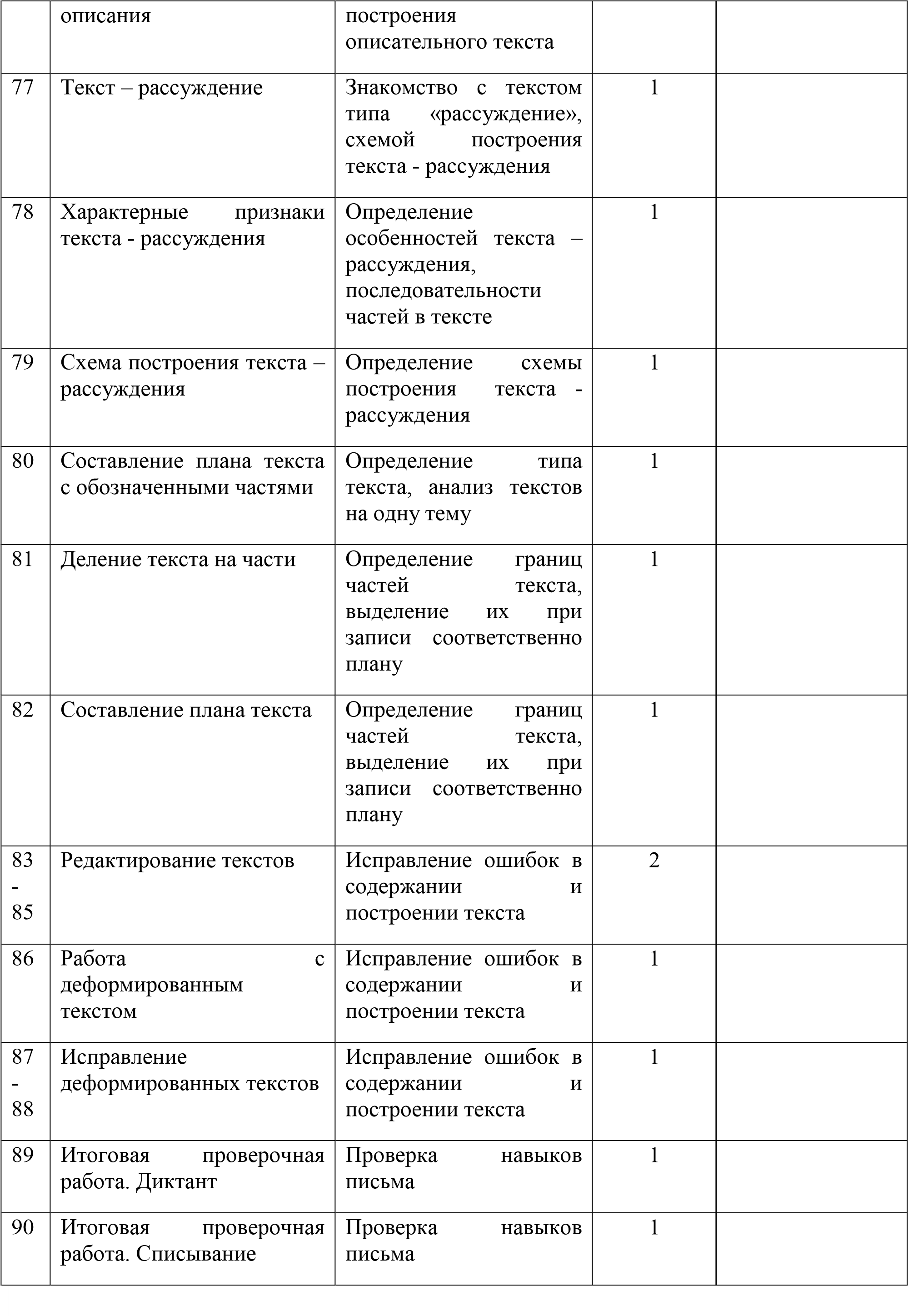 Ожидаемые результаты К концу учебного года обучающиеся должны знать и уметь: строить связное высказывание (программирование смысла и смысловой структуры высказывания); устанавливать логику (связность, последовательность), точное и четкое формирование мысли в процессе подготовки; отбирать языковые средства, адекватные смысловой концепции, для построения высказывания в тех или иных целях общения (доказательство, повествование, рассуждение).  Обучающиеся должны уметь: различать слова, обозначающие предметы, действия предметов и их признаки; подбирать слова-предметы, действия, признаки к схемам; практически пользоваться вопросами: кто? что? что делает? какой?; употреблять в речи слова, выражающие признаки предметов по цвету, величине, состоянию и т.д.; сравнивать звуки по способу их образования (гласные, согласные); уметь 	дифференцировать 	согласные 	по 	глухости-звонкости, твердости-мягкости; выполнять звукобуквенный, слоговой анализ слов; соотносить звук с буквой; обозначать на письме мягкость согласных звуков гласными буквами (е, ё, ю, я, и) и ъ; определять место ударения в слове; вычленять слова из предложений; четко, без искажений писать строчные и заглавные буквы, их соединения в слогах и словах; правильно списывать слова и предложения, написанные букварным и рукописным шрифтом; грамотно (без пропусков, искажений, замен букв) писать под диктовку слова, предложения, тексты; образовывать слова посредством различных аффиксов, а также активно использовать их в целях общения; производить разбор слов по составу и подбирать слова к схемам; программировать смысловую структуру высказывания, устанавливать его связность и последовательность; анализировать текст и самостоятельно строить связное высказывание. КОНТРОЛЬНО-ИЗМЕРИТЕЛЬНЫЙ МАТЕРИАЛ Формы и средства контроля Для отслеживания результатов коррекционной работы предусмотрены следующие формы контроля: диагностика, текущий, тематический и итоговый контроль. Диагностика Стартовая диагностика устной речи (Т.А. Фотекова). Промежуточная диагностика: анализ диктантов, списывания, письменных работ в рабочих тетрадях. Итоговая диагностика: анализ списывания и слухового диктанта. Контроль Текущий контроль осуществляется на каждом занятии: устный опрос, в ходе выполнения заданий, проверочные работы, тесты, самооценка учениками выполненных заданий. Целью тематического контроля является проверка усвоения учениками материала по каждой крупной теме. Используются диктанты, тесты и т.д. Осуществляется анализ и учёт специфических ошибок. Это даёт возможность при необходимости внести изменения в календарнотематическое планирование. Итоговый контроль проводится в конце учебного года и предназначен для проверки усвоения предметных результатов и мониторинга специфических ошибок в письменных работах учащихся. Формы итогового контроля – списывание, слуховой диктант. Результативность коррекционно-развивающего обучения определяется по итогам сравнительного анализа данных стартовой и итоговой диагностики. Диагностика письма Слуховые диктанты Сентябрь В лесу Мы шли по дорожке к роще. На опушке рощи было много лесных ягод. Вот к берёзке подлетели сороки. Дятел застучал клювом по осинке. Грачи важно расхаживали по пашне. Пчёлы перелетали от кашки к гвоздике, от фиалки к ромашке. Декабрь Лиса Каждое утро к лесной полянке прилетали тетерева. Птицы поедали семена ёлки, ольхи. Недалеко от рощи кормились сороки. Однажды лиса шла с охоты. Она почуяла запах птиц. Лисица быстро поползла к добыче. Затрещали сороки на макушке ольхи. Тетерева сорвались с кормежки. Май Черепаха Весной около дороги ребята нашли черепаху. Солнце разбудило её от спячки. Она с трудом шла по дорожке. Ребята порадовались находке. Они смастерили для черепахи домик, положили соломки. Черепаха привыкла и к мягкой постельке, и к новой квартире. Списывание с печатного текста Сентябрь Орёл Высоко летает могучий орёл. Часами парит он над землёй. Зорко смотрит он на землю: не мелькнёт ли где шустрый заяц или осторожная куропатка. Стрелой падает он на добычу и уносит её в совё далёкое гнездо. Там ждут орла голодные орлята. Издалека слышен их мощный крик. Жадно и быстро поедают они добычи. И снова орёл летит на охоту. Декабрь Неудачная охота Было поздно. Мороз крепчал. Луна освещала лесную поляну. Охотник Степан шёл домой. Лыжи легко скользили по снегу. Рядом бежала собака Альма. Добыча была плохая: за спиной у Степана был только один заяц. Вдруг большая лиса выбежала на поляну и заметила человека. Она насторожилась. Степан выстрелил и промахнулся. Лиса быстро убежала в чащу. Май Лес Лес приносит человеку большую пользу. Деревья защищают землю от знойных лучей солнца и от ветров. Прохлада и сырость сохраняются долго в тени лесов. Весной снег в лесу тает постепенно, и влага в лесу долго сохраняется. Люди любят и берегут родные леса. Они сохраняют старые леса и выращивают новые. Разводят леса там, где часто бывает засуха. Содержание программы по коррекции недостатков устной речи у обучающихся 1-4 классов  Программа рассчитана на 87 - 90 часов (3 часа в неделю). Работа по коррекции звукопроизношения проводится с 15 сентября по 15 мая.  Вся индивидуально — подгрупповая коррекционная работа делится условно на несколько этапов. Тематическое планирование работы с группой обучающихся, имеющих фонетическое недоразвитие речи (сигматизм свистящих звуков) Тематическое планирование работы с группой обучающихся, имеющих фонетическое недоразвитие речи (ламбдацизм и ротацизм) Тематический план работы с группой учащихся, имеющих фонетическое недоразвитие речи (сигматизм шипящих  звуков) звуков [ш] — [ж]  	диких животных  Закрепление произношения звука [ж] в 	Хищные 	и 	 словах 	травоядные животные Автоматизация произношения звуков [ж] в Зима.  словах и предложениях Изменения в природе Заучивание чистоговорок, скороговорок со 	Зимующие 	 звуком [ж]  	птицы Автоматизация 	звуков 	[ш] 	- 	[ж] 	 	в 	Рассказ 	по 	 предложениях и текстах 	серии 	картин «Кормушка для птиц» Дифференциация звуков [з] — [ж] в слогах, 	Зимние забавы 	 словах 	и развлечения Дифференциация звуков [з] — [ж] в  словах Животные  и предложениях 	наших лесов 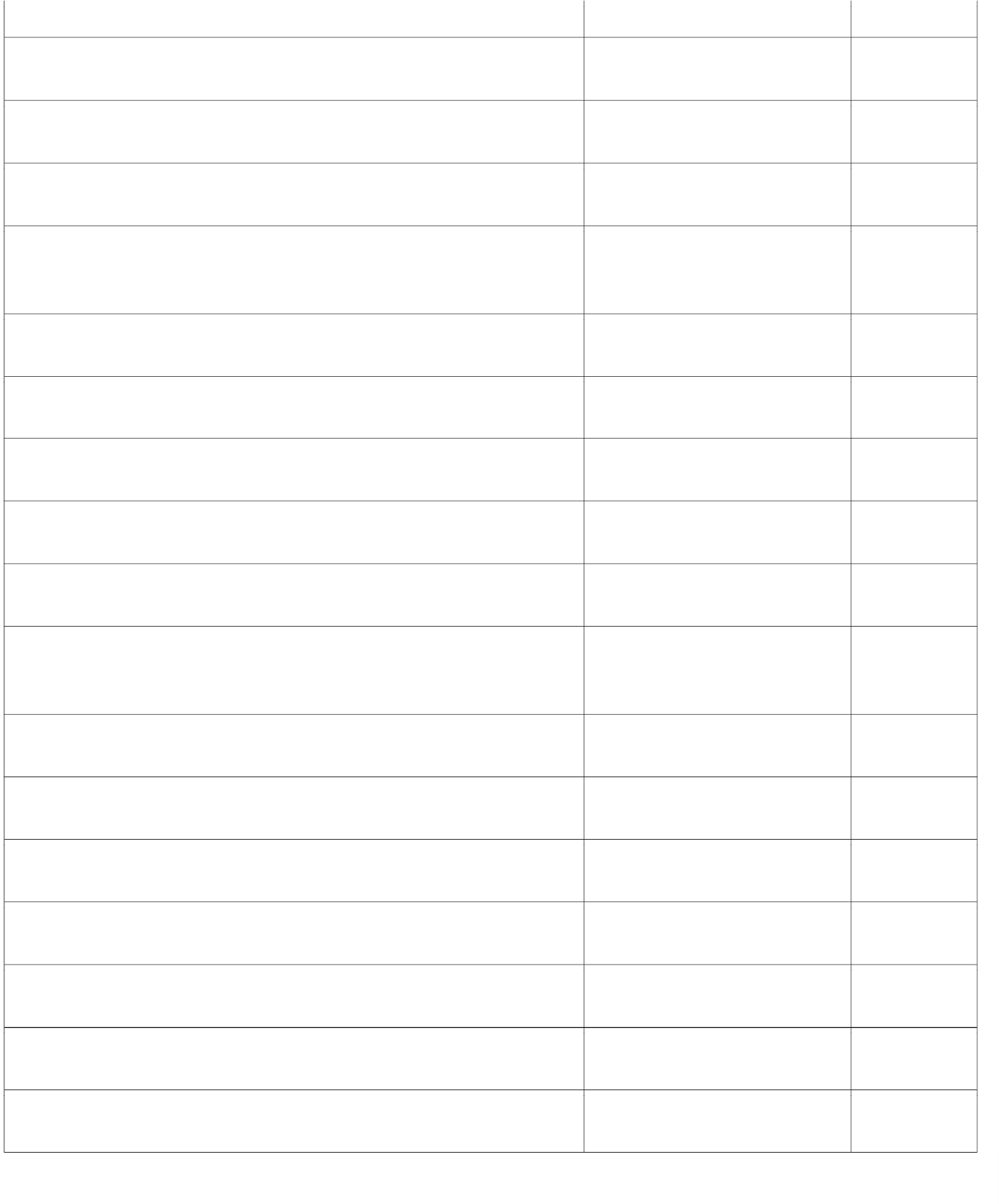 	Постановка звука [ч']  ([щ']), автоматизация 	Дикие 	и 	 в слогах 	домашние животные 	Автоматизация звука [ч'] ([щ']) в прямых и 	Цирк 	 обратных слогах. Звук  [ч'] в начале слов 	Автоматизация звука [ч']([щ'])  в  слогах и в 	Театр 	 середине слов. Дифференциация звуков [ч'] — [т']  Звук [ч']  ([щ'])в середине и в конце слов. Бумага.  Дифференциация звуков [ч'] — [т']  Изготовление и применение 	Закрепление произношения звука [ч']  ([щ']) 	Профессии 	 в словах 	Автоматизация произношения звука [ч'] 	Профессии 	 ([щ']) в словах и предложениях 	Заучивание чистоговорок, скороговорок со Строительство 	 звуком [ч']([щ'])  	Автоматизация произношения звуков [ч', 	Почта 	 щ'] в  предложениях и текстах Дифференциация звуков [[щ'] — [ч'] в 	Библиотека. 	 слогах, словах 	Книги 	Дифференциация звуков — [щ'] - [ч'] в 	Времена года 	 словах, предложениях Тренировочные упражнения по различению 	Времена 	года. 	 звуков 	Повторение МАТЕРИАЛЬНО-ТЕХНИЧЕСКОЕ ОБЕСПЕЧЕНИЕ   КОРРЕКЦИОННО-ЛОГОПЕДИЧЕСКОЙ РАБОТЫ Учебно-методическое и информационное обеспечение Книгопечатная продукция Данилов С.И. Система упражнений: Развитие навыков учебной деятельности младших школьников.- М., 2001. Ефименкова Л.Н. Коррекция устной и письменной речи учащихся начальных классов: Пособие для логопеда. М., 2001. 3.Ефименкова Л.Н. Коррекция ошибок, обусловленных несформированностью фонематического восприятия (Выпуск 1). М., 2008. 4.Ефименкова Л.Н. Коррекция ошибок, обусловленных несформированностью фонематического слуха. Дифференциация звонких и глухих согласных (Выпуск 2). М., 2005. 5.Козырева Л.М. Загадки звуков, букв, слогов. Тетрадь для логопедических занятий. - М.: Ярославль: Академия развития, 2006. Козырева Л.М. И свистящие, и шипящие, и самые звонкие. Тетрадь для логопедических занятий.- М.: Ярославль: Академия развития, 2006. Козырева Л.М. Как образуются слова. Тетрадь для логопедических занятий.- М.: Ярославль: Академия развития, 2006. 8.Козырева Л.М. Программно-методические материалы для логопедических занятий с младшими школьниками. - Ярославль: Академия развития, 2006.  9.Козырева Л.М. Путешествие в страну падежей. Тетрадь для логопедических занятий.- М.: Ярославль: Академия развития, 2006. Козырева Л.М. Различаем глухие и звонкие согласные. Тетрадь для логопедических занятий.- М.: Ярославль: Академия развития, 2006. Козырева Л.М. Секреты прилагательных и тайны глаголов. Тетрадь для логопедических занятий.- М.: Ярославль: Академия развития, 2006. Козырева Л.М. Слова-друзья и слова-неприятели. Тетрадь для логопедических занятий. - М.: Ярославль: Академия развития, 2006. Козырева Л.М. Тайны твердых и мягких согласных. Тетрадь для логопедических занятий.- М.: Ярославль: Академия развития, 2006. 14.Коноваленко В.В. Безударные гласные в корне слова: рабочая тетрадь для детей 6 - 9лет.- М.: ГНОМ, 2011.  15.Мазанова Е.В. Коррекция дисграфии на почве нарушения языкового анализа и синтеза. Конспекты занятий для логопеда. – М.: Изд-во Гном и Д, 2006. Мазанова Е.В. Учусь не путать звуки. Альбом упражнений по коррекции акустической дисграфии (в двух частях). – М.: Изд-во Гном и Д, 2007. Мазанова Е.В. Учусь не путать звуки. Конспекты занятий для логопеда. – М.: Изд-во Гном и Д, 2006. Мазанова Е.В. Учусь работать с текстом. Альбом упражнений по коррекции дисграфии на почве нарушения языкового анализа и синтеза. – М.: Изд-во Гном и Д, 2007. Прокопьева Т.И. Методические рекомендации по коррекции общего недоразвития речи у учащихся 1-х классов /Т.И. Прокопьева – Чебоксары, 2013. – 88 с. Садовникова И.Н. Нарушения письменной речи и их преодоление у младших школьников: Учебное пособие. М., 1997. Тригер Р.Д. Подготовка к обучению грамоте: Пособие для учителя.Смоленск: ООО Изд-во «Ассоциация ХХI века», 2000.   Тригер Р.Д., Владимирова Е.В. Слова-названия предметов, действий, признаков предметов. – М.: Первое сентября, 2004. Тригер Р.Д., Владимирова Е.В. Учебник-тетрадь для групповых и индивидуальных занятий: в 3 тетрадях. - Смоленск, 2003.  Пособия  Комплект наглядных пособий (наборное полотно, набор букв, образцы письменных букв); касса букв; наборы сюжетных (предметных) картинок в соответствии с тематикой, магнитный алфавит (комплект).  Тематические словари в картинках «Фрукты, овощи». «Грибы и ягоды». «Ягоды в картинках».  «Посуда, продукты питания». «Дикие звери птицы жарких и холодных стран».  «Домашние и дикие птицы средней полосы».  «Домашние и дикие животные средней полосы». «Насекомые, земноводные, пресмыкающиеся, рыбы». «Цветы, деревья».  «Профессии». «Одежда, обувь, головные уборы».  «Город, улица, дом, квартира, мебель».  «Электробытовая техника».  «Транспорт».  «Животные и их детеныши». Технические средства: компьютер, проектор, принтер.  № п/п Содержание учебного материала Виды учебной деятельности Кол-во часов Контрольные работы 1 Формирование языкового анализа и синтеза. Формирование 	представлений 	о предложении Текст. Предложение. Дифференциация понятий «словосочетание – предложение», «текст – предложение». Интонационная законченность предложения. Формирование навыка определения количества и последовательности слов в предложении. Схема предложения. Понятие о слогах. Деление слов на слоги. Слоговая схема слов. Дифференциация понятий «предложение – текст – слово – слог». Слова – предметы, слова – действия, 	слов 	– 	признаки. Схематичное изображение слов – предметов, слов – действий, слов – признаков. Распространение предложения путём введения слов – признаков. 	Составление предложений из заданных слов. Работа 	с 	деформированными предложениями. Беседа Работа в группах Тестирование Письмо Чтение 12  2 Формирование навыков звукобуквенного анализа и синтеза. Гласные звуки и буквы. Согласные звуки и буквы     Уточнение 	представлений 	о Беседа Работа в группах Тестирование Письмо Чтение 56 звуках речи. Гласные звуки. Буквы гласных звуков А, О, У, И, Ы, Э. Ударение. Смыслоразличительная роль ударения. Ударные и безударные гласные. Ритмическая схема слова. Гласные 1 и 2 ряда. Гласные буквы А – Я, О – Ё, У – Ю, Э – Е, Ы – И.     Согласные звуки. Буквы согласных звуков. Различение согласных и гласных звуков. Твёрдые и мягкие согласные. Звонкие и глухие согласные.     Дифференциация парных согласных звуков. Буквы Б – П, В - Ф, Г – К, Д – Т, З – С, Ш – Ж. Дифференциация звуков, близких по акустико-артикуляторным признакам. Буквы Ч - Ц – Щ. 3 Дифференциация букв, сходных по написанию. Буквы А – О, И – У, П – Т, Б – Д, Л – М Беседа Работа в группах Тестирование Письмо Чтение 7 4 Итоговая проверочная  работа Проведение итогового контроля  Самостоятельна я работа 2 Слуховой диктант 	и списывание № Тема занятия Содержание учебного материала Колво часов Примечание 1 Вводное занятие -познакомить с кабинетом и правилами поведения в нём; - 	подвести 	детей 	к 	выводу 	о значимости логопедических занятий 1 2 3 Развитие восприятия цвета -уточнить 	знания 	об 	основных цветах и его оттенках; - учить согласованию сущ.+ прил.; -развивать слуховое внимание, зрительное восприятие 2 4 Развитие -уточнить 	знания 	об 	основных 5 восприятия формы восприятия формы геометрических фигурах; -учить составлению словосочетаний по схеме: прил.+прил.+сущ.; -развивать слуховое внимание, зрительное восприятие 2 6 Развитие пространственной ориентировки 	-развивать 	пространственное восприятие и представление; -учить ориентироваться на листе бумаги и употреблять речевые средства, отражающие зрительнопространственные отношения; -развивать слуховое внимание, память, мышление 1 7 8 Текст предложение и 	-дифференцировать 	понятия «предложение» и «текст»; -формировать 	представление 	о предложении как единице речи; -учить определять границы предложения с опорой на интонацию; -развивать 	навыки 	языкового анализа 2 9 10 Слово и слог 	-дифференцировать 	понятия «предложение», «слово», «слог»; -учить делить слова на слоги, записывать слоговую схему слова; - активизировать словарь по теме «Фрукты и ягоды»; 	- 	упражнять 	в 	практическом употреблении предлогов в – из; -развивать 	фонематические процессы, навыки слогового анализа и синтеза слов 2 11 Гласные звуки -дать понятие о гласных звуках с опорой на органы артикуляции; -познакомить с символами гласных звуков, звуковой схемой слова; - активизировать словарь по теме «Овощи»; 	- 	упражнять 	в 	практическом употреблении предлогов на – с (со); 	-развивать 	фонематические процессы; 	-формировать 	навыки 	звукового анализа и синтеза слов 1 12 13 Ударение Ударение -дать понятие об ударении и показать смыслоразличительную роль ударения; активизировать словарь по теме «Осень»; упражнять в практическом употреблении предлогов к – от; -работать над ритмической схемой 2 слова 14 Звук и буква А -учить чёткому произношению звука, соотнесению звука с буквой и символом; активизировать словарь по теме «Деревья»; -формировать навыки звукового анализа (выделение звука в начале, середине и в конце слова) и слогового анализа слов; упражнять 	в 	практическом употреблении предлога над; - развивать буквенный гнозис 1 15 Звук и буква У -учить чёткому произношению звука, соотнесению звука с буквой и символом; -формировать навыки звукового и слогового анализа слов; - активизировать словарь по теме «Грибы и ягоды»; -развивать буквенный гнозис 1 16 Звук и буква О -учить чёткому произношению звука, соотнесению звука с буквой и символом; -формировать навыки звукового и слогового анализа слов; - активизировать словарь по теме «Человек»; -развивать буквенный гнозис 1 17 Звук и буква Ы -учить чёткому произношению звука, соотнесению звука с буквой и символом; -формировать навыки звукового и слогового анализа слов; -развивать 	навык 	употребления существительных 	во множественном числе; -развивать буквенный гнозис 1 18 Согласные звуки -дать понятие о согласных звуках с опорой на уклад органов артикуляции; 	-дифференциация 	гласных 	и согласных звуков;  - активизировать словарь по теме «Домашние животные»; 	-развивать 	фонематическое восприятие, буквенный гнозис 1 19 20 Согласные твёрдые и мягкие -познакомить с твёрдыми и мягкими согласными; -учить дифференцировать твёрдость и мягкость согласных на слух и с опорой на работой на работу органов артикуляции; 2 - активизировать словарь по теме «Домашние птицы»; -развивать фонематический слух, навык слогового чтения 21 Звук и буква И -учить чёткому произношению звука, соотнесению звука с буквой и символом; -формировать навыки звукового и слогового анализа слов; - упражнять в практическом употреблении предлогов через, между; -развивать буквенный гнозис 1 22 Звук и буква Э -учить чёткому произношению звука, соотнесению звука с буквой и символом; 	- 	развивать 	фонематические процессы, буквенный гнозис; - активизировать словарь по теме «Дикие животные»; 	-познакомить 	с 	орфограммой 	– заглавная буква в именах 1 23 24 Согласные звонкие и глухие  -познакомить со звонкими и глухими согласными; -учить дифференцировать звонкие и глухие согласные на слух и с помощью тактильных ощущений; -развивать зрительное восприятие, фонематический слух, навык слогового чтения 2 25 	Гласные 	и согласные звуки -закрепить признаки гласных и согласных звуков; -формировать 	навык 	звукобуквенного анализа и синтеза слов; - активизировать словарь по теме «Зимующие птицы»; 	-развивать 	фонематические процессы, навык слогового чтения 1 26 Слова - предметы -дать понятие о словах – предметах, их графическом изображении; -учить дифференцировать слова, обозначающие живые и неживые предметы, ставить вопрос к словампредметам; -развивать навык языкового анализа 1 27 Слова - действия -дать понятие о словах-действиях, их графическом изображении; -учить задавать соответствующий вопрос к словам-действиям, дифференцировать слова - предметы и слова – действия; -учить составлению схемы простого предложения с использованием 1 графических изображений слов; -развивать навык языкового анализа 28 Слова - признаки -дать понятие о словах-признаках, их графическом изображении; -учить задавать вопрос к словам признакам; -учить дифференцировать слова, обозначающие предметы, действия, признаки; составлять словосочетания по схеме прил.+прил.+сущ.; 	-развивать 	языковую наблюдательность 1 29 30 Простое распространённое предложение -закрепить знания о словах предметах, действиях, признаках; -учить 	составлять 	простые распространённые 	предложении, записывать их схему; -познакомить с понятием «главные слова в предложении» 2 31 Гласные буквы 1 и 2 ряда 	-познакомить 	с 	образованием гласных 2 ряда; -показать различия в звучании согласных при чтении с гласными 1 и 2 ряда; активизировать словарь по теме «Зима»; развивать 	фонематические процессы 1 32 Гласные буквы А-Я 	-закреплять 	знания 	о 	звуковом составе букв А-Я; -учить 	обозначать 	на 	письме твёрдость и мягкость согласных; -учить 	слышать 	раздвоение йотированных гласных в слове; - активизировать словарь по теме «Времена года»; -развивать навыки звуко-буквенного анализа и синтеза 1 33 Гласные буквы О - Ё 	-закреплять 	знания 	о 	звуковом составе букв О-Ё; -учить 	обозначать 	на 	письме твёрдость и мягкость согласных; -учить 	слышать 	раздвоение йотированных гласных в слове; -развивать фонематическое восприятие, навыки звукового анализа и синтеза 1 34 Гласные буквы  У - Ю -закреплять знания о звуковом составе букв У-Ю; -учить 	обозначать 	на 	письме твёрдость и мягкость согласных; 	-учить 	слышать 	раздвоение 1 йотированных гласных в слове; - активизировать словарь по теме «Месяцы года»; -развивать фонематическое восприятие, навыки звукового анализа и синтеза, слогового чтения 35 Гласные буквы  Ы - И -закреплять знания о звуковом составе букв У-Ю; 	-учить 	обозначать 	на 	письме твёрдость и мягкость согласных; -развивать навыки звуко-буквенного анализа и слоговое чтение; -познакомить с орфограммой – гласные после шипящих (жи-ши) 1 36 Гласные буквы  Э - Е 	-закреплять 	знания 	о 	звуковом составе букв Э-Е; 	-учить 	обозначать 	на 	письме твёрдость и мягкость согласных; -различать буквы, смешиваемые по оптическому признаку; -развивать 	фонематическое восприятие, 	навыки 	звукового анализа 	и 	синтеза, 	зрительное внимание 1 37 Буква Ь -познакомить с буквой мягкий знак как вторым способом обозначения мягкости согласных; -формировать навыки правописания слов с мягким знаком; - активизировать словарь по теме «Дни недели»; -развивать 	фонематические процессы, слуховое и зрительное внимание 1 38 39 40 Слоговой анализ и синтез слов -закреплять знания о слогах, о слогообразующей роли гласных; -учить дифференцировать слова по количеству слогов, соотносить слова с ритмической схемой слова; 	-развивать 	навыки 	слогового анализа и синтеза слов 3 41 42 43 Звуко-буквенный анализ и синтез слов -развивать навыки звуко-буквенного анализа и синтеза слов; -учить давать характеристику согласных звуков с опорой на плансхему 3 44 Звуки [б б‘].  Буква Б  -познакомить со звуками [б-б‘] и соответствующей буквой; 	-учить 	дифференцировать 	звуки изолированно и в слогах; -учить давать характеристику звукам и соотносить их с символами; 1 - активизировать словарь по теме «Зимующие птицы»; 	-развивать 	фонематические процессы 45 Звуки [п- п‘].  Буква П -познакомить со звуками [п-п‘] и соответствующей буквой; 	-учить 	дифференцировать 	звуки изолированно и в слогах; -учить давать характеристику звукам и соотносить их с символами; 	-развивать 	фонематические процессы 1 47 48 Дифференциация звуков [б-б‘ – п-п‘] -учить дифференцировать звуки  [б  б‘ – п  п ‘]  в слогах, словах, предложениях, тексте; -развивать навыки звуко-буквенного и слогового анализа и синтеза слов, зрительное внимание и восприятие, логическое мышление 2 49 Звуки [в- в‘].  Буква В -познакомить со звуками [в-в‘] и соответствующей буквой; 	-учить 	дифференцировать 	звуки изолированно и в слогах; -учить давать характеристику звукам и соотносить их с символами; - активизировать словарь по теме «Зоопарк»; 	-развивать 	фонематические процессы 1 50 Звуки [ф- ф‘].  Буква Ф -познакомить со звуками [ф-ф‘] и соответствующей буквой; 	-учить 	дифференцировать 	звуки изолированно и в слогах; -учить давать характеристику звукам и соотносить их с символами; 	-развивать 	фонематические процессы 1 51 Дифференциация звуков [в в‘ – ф ф ‘] -учить дифференцировать звуки [в в‘–ф ф ‘]  в словах, предложениях, тексте; -развивать навыки звуко-буквенного и слогового анализа и синтеза слов; -обучать 	дидактической 	игре «Шифровальщик»; -развивать 	фонематические процессы, зрительное и слуховое внимание 1 52 Звуки [г- г‘].  Буква Г -познакомить со звуками [г-г‘] и соответствующей буквой; 1 	-учить 	дифференцировать 	звуки изолированно и в слогах; -учить давать характеристику звукам и соотносить их с символами; - активизировать словарь по теме «Посуда»; 	-развивать 	фонематические процессы 53 Звуки [к- к‘].  Буква К -познакомить со звуками [к-к‘] и соответствующей буквой; 	-учить 	дифференцировать 	звуки изолированно и в слогах; -учить давать характеристику звукам и соотносить их с символами; 	-развивать 	фонематические процессы 1 54 55 Дифференциация звуков [г г‘ – к к‘] -учить дифференцировать звуки [г г‘–к к ‘]  в словах, предложениях, тексте; -развивать 	навыки 	 	слогового анализа и синтеза слов; -развивать умение составлять предложения по заданным словам 2 56 Звуки [д- д‘].  Буква Д -познакомить со звуками [д-д‘] и соответствующей буквой; 	-учить 	дифференцировать 	звуки изолированно и в слогах; -учить давать характеристику звукам и соотносить их с символами; - активизировать словарь по теме «Продукты питания»; 	-развивать 	фонематические процессы 1 57 Звуки [т- т‘].  Буква Т -познакомить со звуками [т-т‘] и соответствующей буквой; 	-учить 	дифференцировать 	звуки изолированно и в слогах; -учить давать характеристику звукам и соотносить их с символами; 	-развивать 	фонематические процессы 1 58 59 Дифференциация звуков [д д‘ – т т‘]. -учить дифференцировать звуки [д д‘ – т т‘].в словах, предложениях, тексте; -развивать 	умение 	составлять предложение по заданным словам; -упражнять 	в 	грамматическом оформлении предложения; -закреплять правила написания имён 2 собственных 60 Звуки [з- з‘].  Буква З -познакомить со звуками [з-з‘] и соответствующей буквой; 	-учить 	дифференцировать 	звуки изолированно и в слогах; -учить давать характеристику звукам и соотносить их с символами; - активизировать словарь по теме «Мебель»; 	-развивать 	фонематические процессы 1 61 Звуки [с- с‘].  Буква С -познакомить со звуками [с-с‘] и соответствующей буквой; 	-учить 	дифференцировать 	звуки изолированно и в слогах; -учить давать характеристику звукам и соотносить их с символами; - активизировать словарь по теме «Мебель»; 	-развивать 	фонематические процессы 1 62 63 Дифференциация звуков [з з‘ – с с‘] -учить дифференцировать звуки [з з‘ – с с‘].в словах, предложениях, тексте; -развивать умение составлять предложение по заданным словам; -формировать навык списывания и согласования слов в предложении; -закреплять навыки слогового анализа и синтеза 2 64 Звук [ж].  Буква Ж -познакомить со звуком [ж] и соответствующей буквой; 	-учить 	дифференцировать 	звук изолированно и в слогах; -учить давать характеристику звуку и соотносить его с символом; - активизировать словарь по теме «Весна»; 	-развивать 	фонематические процессы 1 65 Звук [ш].  Буква Ш -познакомить со звуком [ш] и соответствующей буквой; 	-учить 	дифференцировать 	звук изолированно и в слогах; -учить давать характеристику звуку и соотносить его с символом; 	-развивать 	фонематические процессы 1 66 Дифференциация звуков  [ш – ж] -учить дифференцировать звуки [шж]  в словах, предложениях, тексте; -развивать навыки  слогового 1 анализа и синтеза слов; -развивать умение составлять предложения по заданным словам 67 68 Дифференциация звуков  [ш – с ] -учить дифференцировать звуки [шс]  в словах, предложениях, тексте; -развивать навыки  слогового анализа и синтеза слов; -развивать умение составлять предложения по заданным словам 2 69 70 Дифференциация звуков  [ж– з ] -учить дифференцировать звуки [жз]  в словах, предложениях, тексте; -развивать навыки  слогового анализа и синтеза слов; - активизировать словарь по теме «Перелётные птицы»; -развивать 	фонематические процессы, зрительное и слуховое внимание 2 70 Звук [ч‘]. Буква Ч 	-познакомить 	со 	звуком 	[ч‘] 	и буквой Ч; -учить давать характеристику звуку и соотносить его с символом; -развивать фонематическое восприятие, навыки слогового анализа 1 71 Звук  [щ‘]. Буква Щ -познакомить со звуком [щ‘] и буквой Щ; -учить давать характеристику звуку и соотносить его с символом; - активизировать словарь по теме «Одежда»; -развивать фонематическое восприятие, навыки слогового анализа 1 72 Звук [ц]. Буква Ц -познакомить со звуком [ц]  и буквой Ц; -учить давать характеристику звуку и соотносить его с символом; -развивать фонематическое восприятие, навыки слогового анализа 1 73 74 Дифференциация звуков [ч‘ – щ‘] -учить дифференцировать звуки [ч‘ –щ‘] 	в 	слогах, 	словах, предложениях, тексте; - активизировать словарь по теме «Головные уборы»; -развивать 	навыки 	 	слогового анализа и синтеза слов; -развивать 	фонематические процессы, зрительное и слуховое внимание 2 75 76 Дифференциация звуков [ч‘ – т‘] -учить дифференцировать звуки [ч‘ 	– 	т‘] 	в 	слогах, 	словах, 2 предложениях, тексте; -развивать 	навыки 	 	слогового анализа и синтеза слов; -развивать 	фонематические процессы, зрительное и слуховое внимание 77 Дифференциация звуков [с‘ – щ‘] -учить дифференцировать звуки [с‘ – 	щ‘] 	в 	слогах, 	словах, предложениях, тексте; 	-развивать 	навыки 	 	слогового анализа и синтеза слов; - активизировать словарь по теме «Насекомые»; -развивать 	фонематические процессы, зрительное и слуховое внимание 2 78 Дифференциация звуков [ч‘ – ц] -учить дифференцировать звуки [ч‘ –ц] в слогах, словах, предложениях, тексте; -развивать 	навыки 	 	слогового анализа и синтеза слов; -развивать 	фонематические процессы, зрительное и слуховое внимание 2 79 Дифференциация букв а - о учить дифференцировать буквы а – о в слогах, словах, предложениях, тексте; -развивать 	навыки 	 	слогового анализа и синтеза слов; -развивать 	фонематические процессы, зрительное и слуховое внимание 1 80 Дифференциация букв и - у учить дифференцировать буквы и – у в слогах, словах, предложениях, тексте; 	-развивать 	навыки 	 	слогового анализа и синтеза слов; -развивать 	фонематические процессы, зрительное и слуховое внимание 1 81 82 Дифференциация букв п - т учить дифференцировать буквы п – т в слогах, словах, предложениях, тексте; -развивать 	навыки 	 	слогового анализа и синтеза слов; -развивать 	фонематические процессы, зрительное и слуховое внимание 2 83 84 Дифференциация букв  б - д учить дифференцировать буквы б – д в слогах, словах, предложениях, тексте; 	-развивать 	навыки 	 	слогового 2 анализа и синтеза слов; -развивать 	фонематические процессы, зрительное и слуховое внимание 85 Дифференциация букв л – м  учить дифференцировать буквы л – м в слогах, словах, предложениях, тексте; -развивать 	навыки 	 	слогового анализа и синтеза слов; -развивать 	фонематические процессы, зрительное и слуховое внимание 1 86 87 Итоговая диагностика письма Проверить знания, умения, навыки по изученным темам 2 № п/п Содержание учебного материала Виды учебной деятельности Кол-во часов Контрольные работы Контрольные работы 1 Формирование представлений 	о предложении  Членение 	речи 	на предложения, предложения на слова, слова на слоги Беседа Работа в группах Тестирование Письмо Чтение 7 2 Формирование навыков звукобуквенного анализа и синтеза. Гласные звуки и буквы Обозначение на письме мягкости согласных звуков гласными буквами (е, 	ё, 	и, 	я, 	ю). Дифференциация гласных (ы - и, а - я, э - е, у - ю, о - Беседа Работа в группах Тестирование Письмо Чтение 21 ё) 3 Формирование навыков звукобуквенного анализа и синтеза. Согласные звуки и буквы  Обозначение мягкости согласных посредством Ь. Уточнение и сравнение артикуляции звонких и глухих, твёрдых и мягких согласных звуков и букв. Дифференциация парных согласных звуков ([з] - [с], [ж] - [ш], [в] - [ф], [б] - [п], [д] - [т], [г] - [к]). Уточнение и сравнение артикуляции свистящих, шипящих, аффрикат Беседа Работа в группах Тестирование Письмо Чтение 31 4 Буквы, сходные по оптическим и кинетическим признакам Дифференциация оптически сходных букв: А – О, И – У, П – Т, Б – Д, Л – М, Ш – Щ, И – Ш, В – Д Беседа Работа в группах Тестирование Письмо Чтение 20 5 Части речи  Слова, обозначающие предмет, признак предмета и действие предмета Беседа Тестирование Работа в группах Письмо Чтение 8 6 Итоговая 	проверочная  работа Проведение 	итогового контроля  Самостоятельная работа 2 Слуховой диктант списывание и № Тема занятия Содержание учебного материала Колво часов Примечание 1 Вводное занятие -познакомить с кабинетом и правилами поведения в нём; 	- 	подвести 	детей 	к 	выводу 	о значимости логопедических занятий 1 2 3 Слог и слово учить дифференцировать понятия «слог», «слово», -обучать 	слоговому 	анализу 	и синтезу; развивать слуховое внимание  2 4 5 Слово словосочетание и учить дифференцировать понятия «слово» и «словосочетание»; учить составлению словосочетаний из слов; уточнить пространственное значение предлогов В – ИЗ, отработать предложно-падежные формы 2 6 7 	Предложение 	и текст 	Предложение 	и текст учить дифференцировать понятия «предложение» и «текст», учить осознавать предложение как минимальную единицу речи, обладающую смысловой и интонационной значимостью 2 8 Звуки речи, способы их образования Звуки речи, способы их образования - закрепить знания о звуках речи и способах их образования 1 9 Гласные 	звуки 	и буквы Гласные 	звуки 	и буквы дать понятие о гласных звуках, их артикуляционном укладе; познакомить с символами гласных звуков; учить выделять гласные звуки и соотносить их с буквой; 	-развивать 	фонематические представления  1 10 Гласные буквы 1 и 2 ряда Гласные буквы 1 и 2 ряда - познакомить со звуковым составом гласных букв 2-го ряда;  	-уточнить 	знания 	о слогообразующей роли гласных 1 11 Сходство 	и различие гласных 1 и 2 ряда Сходство 	и различие гласных 1 и 2 ряда закрепить знания о гласных 1 и 2 ряда; показать сходство и различия гласных 1 и 2 ряда, влияние гласных на звучание согласных 1 12 13 Гласные буквы А-Я Гласные буквы А-Я закрепить знания о гласных буквах А-Я; упражнять в обозначении мягкости согласных посредством буквы Я в слогах, словах, предложениях;  - формировать навыки звукового анализа и синтеза; учить выполнять фонетический 2 разбор 14 Гласные буквы О-У закрепить знания о гласных буквах О-У; формировать навыки звукового анализа и синтеза; активизировать словарь по теме «Осень» 1 15 16 Гласные буквы О-Ё закрепить знания о гласных буквах О-Ё; упражнять в обозначении мягкости согласных посредством буквы Ё в слогах, словах, предложениях;  формировать навыки звукового анализа и синтеза; 	-уточнять 	пространственное значение предлогов ПОД, ИЗ-ПОД; - отработать предложно-падежные формы 2 17 18 Гласные буквы У-Ю закрепить знания о гласных буквах У-Ю; упражнять в обозначении мягкости согласных посредством буквы Ю в слогах, словах, предложениях;  формировать навыки звукового анализа и синтеза; закрепить пройденные предлоги 2 19 Гласные буквы Ё-Ю закрепить знания о гласных буквах Ё-Ю; упражнять в обозначении мягкости согласных посредством букв Ё - Ю в слогах, словах, предложениях;  формировать навыки звукового анализа и синтеза 2 20 Гласные буквы И-Ы закрепить знания о гласных буквах И-Ы; упражнять в обозначении мягкости согласных посредством буквы И в слогах, словах, предложениях;  - закрепить навык практического употребления существительных в единственном и множественном числе; познакомить 	с 	ударной 	и безударной гласной в корне слова 2 21 22 Звуко-буквенный анализ и синтез слов  формировать 	навыки 	звуко-буквенного анализа и синтеза слов; - развивать зрительное внимание и орфографическую зоркость; учить делить слова по слогам и для переноса 2 23 Слоговой анализ и синтез слов - формировать навыки слогового анализа и синтеза; 2 24 - показать слогообразующую роль гласных; 	-развивать 	внимание, 	языковое чутьё 25 26 Слогоритмическая структура слова познакомить 	с 	ритмической схемой слова; учить выделять ударный слог в слове, соотносить слово со схемой; - закрепить навык слогового анализа многосложных слов 2 27 Согласные звуки и буквы дать понятие о согласных звуках, особенностях их артикуляционного уклада; учить различению гласных и согласных на слух с опорой на артикуляционный уклад; показать, что буква может обозначать два согласных звука (твёрдый и мягкий) 1 28 29 Согласные твёрдые и мягкие дать понятие о твёрдых и мягких согласных звуках; учить дифференцировать твёрдые и мягкие согласные на слух и с опорой на органы артикуляции; развивать 	фонематические процессы 2 30 31 Согласные звонкие и глухие дать понятие о звонких и глухих согласных; учить дифференцировать звонкие и глухие согласные на слух с опорой на кинестетические ощущения органов артикуляции;  развивать 	фонематические процессы; познакомить 	с 	парными 	и непарными согласными 2 32 Буква ь в конце слова учить 	обозначать 	мягкость согласного звука буквой Ь в конце слова; развивать 	фонематические процессы; показать влияние мягкого знака на смысловое значение слова (угол – уголь) 1 33 Буква ь в середине слова учить обозначать мягкость согласного звука буквой Ь в середине слова; показать влияние мягкого знака на смысловое значение слова (банка – банька); закрепить навык  правописания мягкого знака в середине слова 1 34 Разделительный - дать понятие о разделительном 2 35 мягкий знак мягком знаке; учить 	правописанию разделительного мягкого знака в слогах, 	словах, 	словосочетаниях, предложениях;  учить фонетическому разбору слов 36 37 Звуки и буквы Б - П учить дифференцировать звуки [бб‘]-[п-п‘] на слух и в произношении, соотносить их с буквами; развивать 	фонематические процессы, навыки звуко-буквенного анализа и синтеза 2 38 39 Звуки и буквы Д-Т учить дифференцировать звуки [дд‘]-[т-т‘] на слух и в произношении, соотносить их с буквами; развивать 	фонематические процессы, навыки звуко-буквенного анализа и синтеза 2 40 Звуки и буквы В-Ф учить дифференцировать звуки [в-в‘]-[ф-ф‘] на слух и в произношении, соотносить их с буквами; развивать 	фонематические процессы, навыки звуко-буквенного анализа и синтеза 1 41 42 Звуки и буквы Г-К учить дифференцировать звуки [гг‘]-[к-к‘] на слух и в произношении, соотносить их с буквами; развивать 	фонематические процессы, навыки звуко-буквенного анализа и синтеза 2 43 44 Звуки и буквы З-С учить дифференцировать звуки [зз‘]-[с-с‘] на слух и в произношении, соотносить их с буквами; развивать 	фонематические процессы, навыки звуко-буквенного анализа и синтеза 2 45 46 Звуки и буквы С-Ц учить дифференцировать звуки [сц] на слух и в произношении, соотносить их с буквами; развивать 	фонематические процессы, навыки звуко-буквенного анализа и синтеза 2 47 47 Звуки и буквы Ш-Ж учить дифференцировать звуки [шж] на слух и в произношении, соотносить их с буквами; развивать 	фонематические процессы, навыки звуко-буквенного анализа и синтеза 2 48 49 Звуки и буквы С-Ш учить дифференцировать звуки [сш] на слух и в произношении, соотносить их с буквами; развивать 	фонематические 2 процессы, навыки звуко-буквенного анализа и синтеза 50 51  Звуки и буквы З-Ж учить дифференцировать звуки [зж] на слух и в произношении, соотносить их с буквами; развивать 	фонематические процессы, навыки звуко-буквенного анализа и синтеза 2 52 53 Звуки и буквы Ч - Т учить дифференцировать звуки [ч‘ - т‘] на слух и в произношении, соотносить их с буквами; развивать 	фонематические процессы, навыки звуко-буквенного анализа и синтеза 2 54 55 Звуки и буквы Ч-Щ учить дифференцировать звуки звуки [ч‘-щ‘] на слух и в произношении, соотносить их с буквами; развивать 	фонематические процессы, навыки звуко-буквенного анализа и синтеза 2 56 57 Звуки и буквы Ч-Ц учить дифференцировать звуки звуки [ч‘-ц] на слух и в произношении, соотносить их с буквами; развивать 	фонематические процессы, навыки звуко-буквенного анализа и синтеза 3 58 Звуки и буквы С-Щ учить дифференцировать звуки звуки [с‘-щ‘] на слух и в произношении, соотносить их с буквами; развивать 	фонематические процессы, навыки звуко-буквенного анализа и синтеза 1 59 60 Дифференциация букв а - о - учить дифференцировать буквы а – о в слогах, словах, предложениях, тексте; -развивать 	навыки 	 	слогового анализа и синтеза слов; -развивать 	фонематические процессы, зрительное и слуховое внимание 2 61 62 Дифференциация букв и - у -учить дифференцировать буквы и – у в слогах, словах, предложениях, тексте; -развивать 	навыки 	 	слогового анализа и синтеза слов; -развивать 	фонематические процессы, зрительное и слуховое внимание 3 63 Дифференциация -учить дифференцировать буквы п – 3 64 65 букв п - т т в слогах, словах, предложениях, тексте; -развивать 	навыки 	 	слогового анализа и синтеза слов; -развивать 	фонематические процессы, зрительное и слуховое внимание т в слогах, словах, предложениях, тексте; -развивать 	навыки 	 	слогового анализа и синтеза слов; -развивать 	фонематические процессы, зрительное и слуховое внимание 66 67 68 Дифференциация букв б - д -учить дифференцировать буквы б – д в слогах, словах, предложениях, тексте; -развивать 	навыки 	 	слогового анализа и синтеза слов; -развивать 	фонематические процессы, зрительное и слуховое внимание -учить дифференцировать буквы б – д в слогах, словах, предложениях, тексте; -развивать 	навыки 	 	слогового анализа и синтеза слов; -развивать 	фонематические процессы, зрительное и слуховое внимание 3 69 70 71 Дифференциация букв л - м -учить дифференцировать буквы л – м в слогах, словах, предложениях, тексте; -развивать 	навыки 	 	слогового анализа и синтеза слов; -развивать 	фонематические процессы, зрительное и слуховое внимание -учить дифференцировать буквы л – м в слогах, словах, предложениях, тексте; -развивать 	навыки 	 	слогового анализа и синтеза слов; -развивать 	фонематические процессы, зрительное и слуховое внимание 3 72 73 Дифференциация букв ш - щ -учить дифференцировать буквы ш – щ в слогах, словах, предложениях, тексте; -развивать 	навыки 	 	слогового анализа и синтеза слов; -развивать 	фонематические процессы, зрительное и слуховое внимание -учить дифференцировать буквы ш – щ в слогах, словах, предложениях, тексте; -развивать 	навыки 	 	слогового анализа и синтеза слов; -развивать 	фонематические процессы, зрительное и слуховое внимание 2 74 75 Дифференциация букв и - ш -учить дифференцировать буквы и – ш в слогах, словах, предложениях, тексте; 	-развивать 	навыки 	 	слогового анализа и синтеза слов; -развивать 	фонематические процессы, зрительное и слуховое внимание -учить дифференцировать буквы и – ш в слогах, словах, предложениях, тексте; 	-развивать 	навыки 	 	слогового анализа и синтеза слов; -развивать 	фонематические процессы, зрительное и слуховое внимание 2 76 77 Дифференциация букв в - д -учить дифференцировать буквы в – д в слогах, словах, предложениях, тексте; -развивать 	навыки 	 	слогового анализа и синтеза слов; -развивать 	фонематические процессы, зрительное и слуховое внимание -учить дифференцировать буквы в – д в слогах, словах, предложениях, тексте; -развивать 	навыки 	 	слогового анализа и синтеза слов; -развивать 	фонематические процессы, зрительное и слуховое внимание 2 78 Слова, обозначающие предметы -наблюдать за ролью имён существительных в предложении; -	ставить 	вопрос 	к 	именам существительным -наблюдать за ролью имён существительных в предложении; -	ставить 	вопрос 	к 	именам существительным 1 79 Практическое употребление -изменять имена существительные по вопросам; -изменять имена существительные по вопросам; 1 существительных в форме единственного 	и множественного числа -назвать имена существительные во множественном числе родительном падеже; -формулировать вывод на основе практической работы со словом; -составлять 	словосочетание 	по схеме: прилагательное+существительное -назвать имена существительные во множественном числе родительном падеже; -формулировать вывод на основе практической работы со словом; -составлять 	словосочетание 	по схеме: прилагательное+существительное 80 81 82 Слова, обозначающие действие предмета -изменять и называть глаголы в единственном и множественном числах; -согласовывать глаголы с именами существительными -изменять и называть глаголы в единственном и множественном числах; -согласовывать глаголы с именами существительными 3 83 Слова, обозначающие признак предмета -согласовывать прилагательные 	с существительными в числе; -показывать 	зависимость прилагательного 	от существительного; -ставить 	вопрос существительного прилагательному имена именами числа числа от к 1 84 85 Подбор признаков к предмету -продуцировать 	монологическую речь с опорой на записи; -выделять 	окончания 	в 	именах прилагательных; -согласовывать 	имена прилагательные 	с 	именами существительными в роде; -показывать зависимость рода прилагательного от рода существительного -продуцировать 	монологическую речь с опорой на записи; -выделять 	окончания 	в 	именах прилагательных; -согласовывать 	имена прилагательные 	с 	именами существительными в роде; -показывать зависимость рода прилагательного от рода существительного 2 86 87 Итоговая проверочная работа обобщить полученные знания, умения и навыки; мониторинг 	специфических ошибок обобщить полученные знания, умения и навыки; мониторинг 	специфических ошибок 2 № п/п Содержание учебного материала Виды учебной деятельности Кол-во часов Контрольные работы 1 Морфологический состав слова Родственные и однокоренные слова. Корень слова. Сложные слова. Приставка. Суффикс. Наблюдение над значениями приставок и суффиксов в слове. Формирование умений находить значимые части слова в простых по составу словах. Окончание Беседа Работа в группах Тестирование Письмо Чтение 23 1 Тест «Морфологический состав слова» 2 Предлоги и приставки Закрепление понятия о предлоге как о целом слове. Соотнесение предлогов и глагольных приставок Беседа Работа в группах Тестирование Письмо Чтение 19 1 Проверочная работа «Предлоги и приставки» 3 Омонимы. 	Синонимы. Антонимы. Многозначные 	слова. Фразеологизмы  Практическое овладение учащимися 	подбором антонимов, синонимов, многозначностью слов.  Переносное 	значение фразеологизмов Беседа Работа в группах Тестирование Письмо Чтение 18 1 Тест по темам: «Синонимы», «Антонимы», «Многозначные слова» 4 Согласование Число 	имен существительных (единственное, множественное), изменение имен существительных по числам. Изменение имен прилагательных в единственном числе по родам при сочетании с именем существительным. Согласование имен существительных с именем прилагательным в числе, роде. Согласование глагола с существительным в числе, роде и во времени Беседа Работа в группах Тестирование Письмо Чтение 28 1 Тест по теме «Словоизменение имён прилагательных» 5 Итоговая 	проверочная  работа Проведение 	итогового контроля  Самостоятельная работа 2 Слуховой диктант и списывание № Тема занятия Содержание программного материала Содержание программного материала Кол-во часов Примечание 1Морфологический состав слова Знакомство с понятием «состав слова» Знакомство с понятием «состав слова» 1 2Корень как главная часть слова Знакомство с понятием «корень». Выделенединого 	корня правописание родственных однокоренных слов ие и и 1 3Родственные слова Знакомство с понятием «родственное слово». Подбор родственных слов Знакомство с понятием «родственное слово». Подбор родственных слов 1 4Однокоренные слова, не являющиеся родственными Дифференциация родственных 	и однокоренных слов  Дифференциация родственных 	и однокоренных слов  1 5Дифференциация родственных 	и однокоренных слов Пополнение словаря и развитие навыков словообразования Пополнение словаря и развитие навыков словообразования 1 6Сложные слова Знакомство с понятием «сложное слово». Воспитание интереса к языковым явлениям Знакомство с понятием «сложное слово». Воспитание интереса к языковым явлениям 1 7Соединительные гласные е – о в середине слов Выделение соединительных гласных о-е из сложных слов Выделение соединительных гласных о-е из сложных слов 1 8Приставка Знакомство 	с приставками. Тренировка в нахождении приставки в словах. Знакомство 	с приставками. Тренировка в нахождении приставки в словах. 9Префиксальный способ образования слов Образование слов с помощью приставок Образование слов с помощью приставок 1 10Приставки пространственного значения Развитие пространственных представлений Развитие пространственных представлений 1 11Приставки 	временного значения Развитие 	временных представлений Развитие 	временных представлений 1 12Многозначные приставки Объяснение значений многозначных приставок Объяснение значений многозначных приставок 1 13 Суффикс Знакомство с суффиксами. Объяснение значений различных суффиксов 1 14 Суффиксальный способ образования слов Образование слов с помощью суффиксов 1 15 Суффиксы увеличения Образование слов с помощью суффиксов увеличения 1 16 Образование слов с уменьшительно – ласкательным значением Образование слов с помощью суффиксов с уменьшительно – ласкательным значением 1 17 Образование слов – названий детёнышей животных Обогащение словаря по теме «Детёныши животных». Образование слов с помощью суффиксов 1 18 Образование притяжательных прилагательных Формирование 	навыка образование притяжательных прилагательных 1 19 	Образование 	слов 	– названий профессий Обогащение словаря по теме «Профессии». Образование слов с помощью суффиксов 1 20 Образование относительных прилагательных Формирование 	навыка образования относительных прилагательных 1 21 Тест «Морфологический состав слова» 	Проверка 	степени  	усвоения 	изученного материала 1 22 Окончание Устранение аграмматизмов в устной и 	письменной 	речи. Развитие 	навыка построения схем слова 1 23 Закрепление знаний о морфологическом составе слова Тренировка 	в морфологическом разборе слова 1 24 Закрепление понятия о предлоге как о целом слове Знакомство с предлогами, их значением и ролью в предложениях и 1 словосочетаниях 25 Предлоги в – на Практическое овладение предлогами в-на. Развитие пространственных представлений 1 26 Предлоги на – над Практическое овладение предлогами на-над. Развитие пространственных представлений 1 27 Предлоги к – от Практическое овладение предлогами к-от. Развитие пространственных представлений 1 28 Предлоги в – из Практическое овладение предлогами в-из. Развитие пространственных представлений 1 29 Предлоги от – из Практическое овладение предлогами в-на. Развитие пространственных представлений 1 30 Предлоги с – со Практическое овладение предлогами с-со. Развитие пространственных представлений 1 31 Предлоги в – у Практическое овладение предлогами в-у. Развитие пространственных представлений 1 32 Предлоги перед, возле, около Практическое овладение предлогами перед, возле, около. 	Развитие пространственных представлений 1 33 Предлог через Практическое овладение предлогом через. Развитие пространственных представлений 1 34 Предлоги за – из-за Практическое овладение предлогами за - из-за. Развитие пространственных представлений 1 35 Предлоги под – из-под Практическое овладение предлогами под – из-под. Развитие пространственных представлений 1 36 Соотнесение предлогов и глагольных приставок Дифференциация предлогов и приставок 1 37 Предлоги и приставки Дифференциация предлогов и приставок 1 38 Слитное написание слов с приставками Дифференциация предлогов и приставок 1 39 Раздельное 	написание слов с предлогами Дифференциация предлогов и приставок 1 40 Дифференциация понятий 	«предлог» 	- «приставка» Соотнесение предлогов и глагольных приставок 1 41 Закрепление знаний о предлогах и приставках Соотнесение предлогов и глагольных приставок 1 42 	Проверочная 	работа «Предлоги и приставки» 	Проверка 	степени  	усвоения 	изученного материала 1 43 Синонимы Формирование 	умения подбирать 	синоним 	к словам различных частей речи. 	Расширение активного и пассивного словаря 1 44 Использование синонимов в речи для более полного выражения мысли Воспитание интереса к языковым явлениям. Формирование умения подбирать синоним к словам различных частей речи. 1 45 Использование синонимов в речи для исключения повторения одних и тех же слов Расширение активного и пассивного словаря. Формирование имения редактировать текст, устраняя повторяющиеся слова 1 46 Грамматическая сочетаемость синонимов Формирование умения подбирать синоним к словам различных частей речи. 1 47 Подбор синонимов к словам различных частей речи Расширение активного и пассивного словаря 1 48 Практическое овладение учащимися подбором синонимов Расширение активного и пассивного словаря 1 49 Антонимы Подбор 	антонимов 	к словам различных частей речи. 	Расширение пассивного и активного словаря 1 50 Нахождение антонимичных 	пар 	в предложениях и текстах Подбор 	антонимов 	к словам различных частей речи. 	Расширение пассивного и активного словаря 1 51 Подбор антонимов к словам различных частей речи Формирование умения подбирать антонимы к словам различных частей речи 1 52 	Подбор 	антонимов 	к многозначным словам Формирование умения подбирать антонимы к многозначным словам. Расширение пассивного и активного словаря 53 	Фразеологизмы 	– антонимы Формирование умения подбирать антонимы к многозначным словам. Расширение пассивного и активного словаря 1 54 Практическое овладение учащимися подбором антонимов Формирование умения подбирать антонимы к многозначным словам. Расширение пассивного и активного словаря 1 55 	Однозначные 	и многозначные слова Дифференциация понятий «однозначные» и «многозначные» слова 1 56 Практическое овладение учащимися многозначностью слов Формирование способности оперировать смыслом 1 57 Прямое и переносное значение многозначных слов Формирование умения определять прямое и переносное значение многозначных слов, правильного словоупотребления 1 58 Фразеологизмы 	и свободные словосочетания Формирование способности оперировать смыслом 1 59 Переносное 	значение фразеологизмов Усвоение категориального признака фразеологического оборота – устойчивости. Осознание образного метафорического компонента фразеологизма 1 60 	Тест 	по 	темам: «Синонимы», «Антонимы», «Многозначные слова» 	Проверка 	степени  	усвоения 	изученного материала 1 61 Имя существительное Знакомство со словамипредметами. Обозначение изучаемых слов при помощи схемы. Обогащение номинативного словаря 1 62 Знакомство с понятием числа  Знакомство с понятием числа. Устранение аграмматизмов в устной и письменной речи 1 63 Образование множественного числа имён существительных Формирование навыка образование формы множественного числа имён существительных 1 64 Знакомство с понятием рода Тренировка в постановке вопроса 	к существительным различного рода 1 65 Практическое употребление существительных разного рода Обогащение словаря. Развитие логического мышления 1 66 Преодоление аграмматизмов падежных Дифференциация 	именительного 	и 1 окончаний в устной речи винительного, 	родительного 	и винительного падежей винительного, 	родительного 	и винительного падежей 67 	Работа 	по словоизменению Формирование навыка словоизменения. Преодоление аграмматизмов в устной и письменной речи Формирование навыка словоизменения. Преодоление аграмматизмов в устной и письменной речи 1 68 Закрепление знаний по теме: «Словоизменение» Активизация знаний по теме: «Словоизменение» Активизация знаний по теме: «Словоизменение» 1 69-70 	Тест 	по 	теме «Словоизменение 	имён прилагательных» 	Проверка 	степени  	усвоения 	изученного материала 	Проверка 	степени  	усвоения 	изученного материала 2 71 Имя прилагательное Развитие словаря признаков. Подбор признаков к предмету Развитие словаря признаков. Подбор признаков к предмету 1 72 Согласование прилагательных 	с существительными в роде и числе Работа 	по словоизменению 	и словообразованию имён прилагательных 	с именами существительными Работа 	по словоизменению 	и словообразованию имён прилагательных 	с именами существительными 1 73 Соотнесение предмета и признака в различных предложно-падежных конструкциях Развитие навыки постановки вопроса к словам-признакам Развитие навыки постановки вопроса к словам-признакам 1 74 Преодоление аграмматизмов падежных окончаний 	имён прилагательных в устной и письменной речи Согласование имён прилагательных с именами 	существительными 	в  роде, числе и падеже Согласование имён прилагательных с именами 	существительными 	в  роде, числе и падеже 1 75 Глагол Знакомство с действиями предметов. Обогащение глагольного словаря Знакомство с действиями предметов. Обогащение глагольного словаря 1 76 Соотнесение числа имени существительного с числом глагола Работа 	по словоизменению. 	Обогащение 	словаря действий Работа 	по словоизменению. 	Обогащение 	словаря действий 1 77 Согласование глагола с именем существительным в роде Преодоление аграмматизмов в устной и письменной речи. 	Работа 	по словоизменению Преодоление аграмматизмов в устной и письменной речи. 	Работа 	по словоизменению 1 78 Согласование глагола с именем Знакомство с категорией времени глагола. Знакомство с категорией времени глагола. 1 существительным 	во времени Развитие навыка постановки вопроса к глаголам. Изменение глагола по временам Развитие навыка постановки вопроса к глаголам. Изменение глагола по временам 79 Имя числительное Знакомство 	с числительными Знакомство 	с числительными 80 -81 Согласование числительных с именами существительными в роде Правописание числительных. Работа по словоизменению Правописание числительных. Работа по словоизменению 2 82-83 Согласование числительных с именами существительными 	в падеже Устранение аграмматизмов в устной и письменной речи Устранение аграмматизмов в устной и письменной речи 2 84 Предложение Соотнесение предложений 	с графической схемой Соотнесение предложений 	с графической схемой 1 85 Знакомство 	со словосочетанием Виды связи в словосочетаниях и предложениях Виды связи в словосочетаниях и предложениях 1 86-87 Построение 	сложных предложений различного типа Установление причинноследственных связей в сложных предложениях Установление причинноследственных связей в сложных предложениях 2 88 Состав 	предложения. Наблюдение связи слов в предложении Виды 	связи 	слов 	в предложении. Постановка вопроса к отдельным словам в предложении Виды 	связи 	слов 	в предложении. Постановка вопроса к отдельным словам в предложении 1 89 Итоговая 	проверочная работа. Диктант Проверка письма навыков 1 90 Итоговая 	проверочная работа. Списывание Проверка письма навыков 1 № п/п Содержание учебного материала Виды учебной деятельности Кол-во  часов Контрольные работы 1 Грамматическое оформление предложений Составление предложений из слов, данных в правильной грамматической форме; из слов, данных в начальной форме, полных ответов на вопросы 	по 	тексту. Редактирование предложений Беседа Работа в группах Тестирование Письмо Чтение 24 1 Проверочная работа по теме «Редактирование предложений» 2 Пересказ Пересказ текстов с опорой на 	вопросы. Последовательный пересказ текстов от первого лица по графическим схемам. Последовательный пересказ текстов от третьего лица по графическим схемам. Составление плана пересказа. Краткий пересказ.Беседа Работа в группах Тестирование Письмо Чтение 12 3 Устное сочинение Составление рассказа 	по 	вопросам. Составление рассказа по сюжетной 	картинке 	(с использованием опорных слов). 	Составление рассказа по материалам текущих 	наблюдений 	с элементами 	описания, используя план – вопросы Беседа Работа в группах Тестирование Письмо Чтение 10 4 Текст Тема текста. Основная мысль текста. Составление текстов по вопросам, по серии картинок, из отдельных предложений Беседа Работа в группах Тестирование Письмо Чтение 12 1 Проверочная работа по теме «Текст» 5 Тип текста Структура текстаповествования, текстаописания, текста-рассуждения Беседа Работа в группах Тестирование Письмо Чтение 25 6 Деформированный текст Исправление деформированных текстов Беседа Работа в группах Тестирование Письмо Чтение 5 7 Итоговая 	проверочная  работа Проведение 	итогового контроля  Самостоятельная работа 2 Слуховой диктант 	и списывание № Тема занятия Содержание учебного материала Кол-во часов Корректировка Дифференциация понятий «слово», Формирование умения выделять предложения 1 1 «словосочетание», «предложение». Признаки предложения «словосочетание», «предложение». Признаки предложения из потока речи 2 Смысловая интонационная законченность повествовательных восклицательных предложений и и Формирование умения анализировать интонацию предложений 1 3 Смысловая интонационная законченность вопросительных побудительных предложений и и Формирование умения анализировать интонацию предложений 1 4 Составление предложений из слов, данных в правильной грамматической форме Составление предложений из слов, данных в правильной грамматической форме 	Развитие 	умения составлять предложение, соблюдая правильный 	порядок слов 1 5 Составление предложений из слов, данных в начальной форме Составление предложений из слов, данных в начальной форме 	Развитие 	умения составлять предложения из слов, данных в начальной форме 1 6 Составление предложений – полных ответов на вопросы по тексту Составление предложений – полных ответов на вопросы по тексту Формирование умения составлять полные ответы на вопросы по тексту, соблюдая правильный порядок слов 1 7 Составление предложений – кратких ответов по тексту Составление предложений – кратких ответов по тексту Формирование умения составлять краткие вопросы по тексту, сопоставление полных и кратких ответов 1 8 Составление предложений по картинке с использованием опорных слов Составление предложений по картинке с использованием опорных слов 	Развитие 	умения составлять предложения 	по сюжетной картинке с использованием опорных слов 1 9 Составление предложений по картинке с использованием схемы Составление предложений по картинке с использованием схемы 	Развитие 	умения составлять предложения по сюжетной картинке с использованием схемы. 1 Расширение словаря по теме «Профессия» 10 Грамматическое оформление предложений Грамматическое оформление предложений 	Упражнение 	в грамматическом оформлении предложений 1 11 Объединение предложений в связный текст Объединение предложений в связный текст Формирование навыка выделения признаков связного текста, определение темы текста 1 12 Деление сплошного текста на предложения Деление сплошного текста на предложения Формирование умения находить границы предложения в непунктурном тексте по интонации и смысловым вопросам 1 13 	Обозначение 	границ предложений на письме 	Обозначение 	границ предложений на письме Формирование умения находить границы предложения в непунктурном тексте по интонации и смысловым вопросам 1 14 Аналитико синтаксические упражнения сложносочинёнными предложениями – со Развитие 	восприятия сложных синтаксических конструкций. Формирование умения сопоставлять простые и сложные предложения 1 15 Аналитико синтаксические упражнения сложноподчинёнными предложениями – со Составление сложноподчинённых предложений 	из простых предложений. Выделение 	главного предложения в составе сложноподчинённого предложения 1 16 Работа деформированными предложениями с Развитие чувства ритма.  Формирование умения находить рифму с учётом стихотворного размера 1 17 Грамматическое оформление предложений с пропущенными словами Грамматическое оформление предложений с пропущенными словами 	Развитие 	умения восстанавливать неполное предложение 1 18 Редактирование 	предложений 	с повторяющими словами Формирование умения находить и исправлять речевые и не речевые (логические) ошибки в предложении Формирование умения находить и исправлять речевые и не речевые (логические) ошибки в предложении 1 19 Грамматическое оформление предложений с повторяющими словами Развитие умения грамотно выражать свои мысли. Предупреждение наиболее типичных речевых ошибок, связанных с повторением слов Развитие умения грамотно выражать свои мысли. Предупреждение наиболее типичных речевых ошибок, связанных с повторением слов 1 20 Редактирование предложений с нарушенным порядком слов Формирование умения восстанавливать линейную 	схему сложноподчинённых предложений Формирование умения восстанавливать линейную 	схему сложноподчинённых предложений 1 21 Проверочная работа по теме «Редактирование предложений» Проверка степени  усвоения изученного материала Проверка степени  усвоения изученного материала 1 22 Грамматическое оформление предложений с нарушенным порядком слов Предупреждение ошибок, связанных с нарушенным порядком слов Предупреждение ошибок, связанных с нарушенным порядком слов 1 23 Составление предложений по материалам наблюдений на данную тему Формирование умения собирать материарассказа наблюдений, определять рассказывать текста л для путём и тему 1 24 Редактирование, анализ составленных текстов Использование средств выразительности для описания своих наблюдений Использование средств выразительности для описания своих наблюдений 1 25 Последовательный пересказ текстов с опорой на вопросы Формирование умения отвечать на вопросы полным предложением Формирование умения отвечать на вопросы полным предложением 1 26 Составление текстов (полных ответов на вопросы) Последовательный пересказ 	текста 	с опорой на вопросный план Последовательный пересказ 	текста 	с опорой на вопросный план 1 27 Последовательный пересказ текстов с ярко выраженной причинно – Формирование умения последовательно пересказывать текст с Формирование умения последовательно пересказывать текст с 1 следственной связью с опорой на предметные картинки следственной связью с опорой на предметные картинки опорой на предметные картинки, слова - действия 28 Пересказ текстов с опо на вопросы рой Установление причинноследственных 	связей. Объяснение лексического значения слова 1 29 Последовательный пересказ текстов первого лица графическим схемам от по Формирование умения последовательно пересказывать текст от первого 	лица 	по графическим (знаковым) схемам 1 30 Последовательный пересказ текстов третьего лица графическим схемам от по Формирование умения последовательно пересказывать текст от третьего 	лица 	по графическим (знаковым) схемам 1 31 Пересказ текстов описательного характера с опорой на картинки, вопросы, схемы Пересказ текстов описательного характера с опорой на картинки, вопросы, схемы Формирование умения пересказывать текст описательного характера с опорой на картинки, вопросы, схемы 1 32 Последовательный пересказ текстов описательно – повествовательного 	характера 	с использованием картинок Последовательный пересказ текстов описательно – повествовательного 	характера 	с использованием картинок Формирование умения пересказывать 	текст описательноповествовательного характера с опорой на предметные картинки 1 33 	Составление 	плана пересказа 	Составление 	плана пересказа Формирование умения использовать составленный план при пересказе 1 34 Последовательный пересказ с использованием опорных слов – схем Последовательный пересказ с использованием опорных слов – схем Формирование умения пересказывать повествовательный текст с опорой на серию сюжетных картинок и слов-действий 1 35 Пересказ 	с использованием серии сюжетных картинок Пересказ 	с использованием серии сюжетных картинок Формирование умения пересказывать повествовательный текст с опорой на серию 1 сюжетных картинок 36 Выборочный пересказ Формирование умения выборочно пересказывать повествовательный текст 1 37 	Составление 	плана пересказа Определение последовательности частей в тексте 1 38 Краткий пересказ Формирование умения кратко пересказывать повествовательный текст 1 39 	Составление 	плана краткого пересказа Формирование умения составлять план рассказа и использовать составленный план при кратком пересказе 1 40 Творческий пересказ по обозначенному началу рассказа Определение 	темы текста, сбор материала по теме, определение последовательности частей текса 1 41 Составление творческого пересказа 	по обозначенному началу рассказа Определение 	темы текста, сбор материала по теме, определение последовательности частей текса 1 42 -43  Творческий пересказ по обозначенному концу рассказа Составление 	плана рассказ, 	определение последовательности частей в тексте 2 44 Составление творческого пересказа 	по обозначенному концу рассказа Определение 	темы текста, сбор материала по теме, определение последовательности частей текса 1 45 Творческий пересказ по обозначенной середине рассказа Определение и раскрытие темы текса, сбор материала по теме 1 46 Составление творческого пересказа по обозначенной середине рассказа Определение 	темы текста, сбор материала по теме, определение последовательности частей текса 1 47 Устное сочинение Определение 	и раскрытие темы текста с 	использованием разнообразных языковых средств 1 48 Составление самостоятельных связных высказываний повествовательного характера 	по демонстрируемым действиям  Определение 	и раскрытие темы текста с 	использованием разнообразных языковых средств 1 49 Составление самостоятельных связных рассказов повествовательного характера 	по демонстрируемым картинкам Определение 	и раскрытие темы текста с 	использованием разнообразных языковых средств 1 50 	Устное 	сочинение. Составление рассказа по вопросам Составление полного ответа на вопрос с учётом предложений в тексте, установление связи заголовка с темой текста 1 51 	Устное 	сочинение. Составление рассказа по опорным словам и картинкам Определение темы текста, сбор материала по теме 1 52 	Устное 	сочинение. Составление рассказа по серии картинок, используя план - вопросы Определение темы текста, сбор материала по теме 1 53 	Устное 	сочинение. Составление  сравнительного 	рассказа описательного 	характера по 	предложенным предметам (картинкам) с использованием 	графических 	схем 	и вопросов Формирование умения строить описание, определять и раскрывать тему текста 1 54 	Устное 	сочинение. Составление рассказа по сюжетной картинке (с использованием опорных слов) Формирование умения строить описание, определять и раскрывать тему текста 1 55 	Устное 	сочинение. Составление рассказа по материалам текущих наблюдений с элементами описания, используя план – вопросы Формирование умения строить описание, определять и раскрывать тему текста 1 56 	Устное 	сочинение. Составление рассказа по материалам текущих наблюдений с элементами описания, используя опорные слова Формирование умения строить описание, определять и раскрывать тему текста 1 57 	Выделение 	признаков связного текста Дифференциация теста от 	группы предложений. Выделение признаков текста, определение темы текста 1 58 Тема текста Определение 	и формулировка основной мысли текста 1 59 Основная мысль текста Определение 	и формулировка основной мысли текста 1 60 	Определение 	темы, главная мысль текста Определение 	и формулировка основной мысли текста 1 61 Текст. Опорные слова Знакомство с понятием «опорные 	слова», определение их роли в тексте 1 62 Опорные слова в тексте Нахождение опорных слов в текстах, пересказ сказки по опорным словам 1 63 Восстановление деформированного текста по серии картинок Формирование умения замечать смысловые и логические ошибки в тексте 1 64 Составление деформированного текста по серии картинок Формирование умения замечать смысловые и логические ошибки в тексте 1 65 Составление текста из отдельных предложений Восстановление последовательности 1 событий, 	определение правильной последовательности предложений событий, 	определение правильной последовательности предложений 66 Составление текста по данным вопросам Конструирование предложений 	составление 	из текста и них 1 67  Грамматическое оформление составленных по вопросам текстов Составление предложений использованием различных синтаксических конструкций с 1 68 - 69 Анализ составленных по вопросам текстов Конструирование предложений 	составление 	из текста и них 1 70 Проверочная работа по теме «Текст» Проверка степени  усвоения изученного материала Проверка степени  усвоения изученного материала 1 71 	Тип 	текста. 	Текст повествование Знакомство с текстом типа «повествование», схемой построения повествовательного текста Знакомство с текстом типа «повествование», схемой построения повествовательного текста 1 72 	Характерные 	признаки текста - повествования Определение особенностей текста – повествования, последовательности частей в тексте Определение особенностей текста – повествования, последовательности частей в тексте 1 73 	Схема 	построения повествовательного текста 	Определение 	схемы построения повествовательного текста 	Определение 	схемы построения повествовательного текста 1 74 Текст – описание Знакомство с текстом типа «описание», 	схемой 	построения  текста - описания Знакомство с текстом типа «описание», 	схемой 	построения  текста - описания 1 75 Характерные 	признаки текста – описания Определение особенностей текста – описания, последовательности частей в тексте Определение особенностей текста – описания, последовательности частей в тексте 1 76 Схема построения текста – описания	Определение 	схемы построения описательного рассказа.	Определение 	схемы построения описательного рассказа.1 77Текст-рассуждениеЗнакомство с текстом типа «рассуждения», схемой 	построения  текста-рассужденияЗнакомство с текстом типа «рассуждения», схемой 	построения  текста-рассуждения178Характерные 	признаки текста – рассужденияОпределение особенностей текста– рассуждения, последовательности частей в текстеОпределение особенностей текста– рассуждения, последовательности частей в тексте179Схема построения текста – рассужденияОпределение 	схемы построения текста-рассужденияОпределение 	схемы построения текста-рассуждения1Этапы работы Коррекционные задачи Виды работ Виды работ 1 Артикуляционная гимнастика Развивать 	подвижность органов артикуляционного аппарата, вырабатывать точность и плавность движений, формировать правильную воздушную струю Артикуляционные упражнения для развития подвижности языка и губ, дыхательные упражнения Артикуляционные упражнения для развития подвижности языка и губ, дыхательные упражнения 2 Изолированное произношение звука Формировать правильный артикуляционный уклад Произношение звука изолированно с соблюдением правильной артикуляции, звукоподражание с использованием различных символов Произношение звука изолированно с соблюдением правильной артикуляции, звукоподражание с использованием различных символов 3 Автоматизация произношения звука в слогах Закрепить произношение звука в слогах различной структуры, формировать навыки слогослияния, развивать слуховое внимание и память Многократное повторение слоговых рядов, договаривание слогов в чистоговорках Многократное повторение слоговых рядов, договаривание слогов в чистоговорках 4 Автоматизация произношения звука в словах Закрепить произношение звука в словах, развивать умение 	определять наличие и место звука в словах, 	расширять 	и активизировать в речи слова Отражённое повторение слов, сопряжённое повторение слов, выбор и называние картинок с заданным звуком, определение позиции (начало, середина, конец) заданного звука в слове, договаривание слов в текстах чистоговорок Отражённое повторение слов, сопряжённое повторение слов, выбор и называние картинок с заданным звуком, определение позиции (начало, середина, конец) заданного звука в слове, договаривание слов в текстах чистоговорок 5 Автоматизация произношения звука 	в словосочетаниях, предложениях Закрепить произношение звука в словосочетаниях, развивать грамматический строй речи, формировать понятие о предложении, учить самостоятельно составлять предложения Подбор прилагательных к существительным, определение предмета по его действию, составление предложений по сюжетным картинкам, работа с деформированным предложением Подбор прилагательных к существительным, определение предмета по его действию, составление предложений по сюжетным картинкам, работа с деформированным предложением 6 Автоматизация произношения звука в текстах Закрепить произношение звука в текстах, учить понимать содержание текстов, развивать навыки пересказа, развивать слуховое внимание и память Выделение из текстов слов с заданным звуком, беседа по содержанию текстов по вопросам и без вопросов, заучивание наизусть текстов стихотворений, насыщенных словами с заданным звуком, работа над текстами чистоговорок, Выделение из текстов слов с заданным звуком, беседа по содержанию текстов по вопросам и без вопросов, заучивание наизусть текстов стихотворений, насыщенных словами с заданным звуком, работа над текстами чистоговорок, скороговорок 7 Введение звука в речь Закрепить произношение звука в самостоятельной речи, развивать навыки самоконтроля за произношением в повседневной жизни Беседы 	в 	повседневной наблюдение за речью жизни, Тема, содержание Лексическая тема Примечание 1 этап (диагностика) Обследование звукопроизношения, состояние артикуляционного 	аппарата. 	Исследование фонематических 	процессов, 	состояния 	звукового анализа и синтеза слов 2 этап (подготовительный) Исследование лексико — грамматического строя речи, состояния связной речи Развитие 	артикуляционного 	аппарата. Комплекс упражнений № 1 Осень. Ранняя и золотая осень Дыхательные упражнения. Развитие слухового внимания Деревья Дифференциация речевых и неречевых звуков. Уточнение 	пространственно 	— 	временных представлений Грибы 3 этап (коррекционный) Звуки [с, с', з, з', ц] Постановка звука [c]. Выработка правильной воздушной струи, автоматизация в прямых слогах Домашние животные и птицы Автоматизация звука [c] в прямых и обратных слогах. Звук [c] в начале слова Детёныши домашних животных Автоматизация звука [c] в слогах и в середине слов Составление рассказа по картине «Птичий двор» Звук [c] в середине и конце слова Перелётные птицы Дифференциация 	звуков 	[c] 	— 	[c']. Закрепление произношения звука [c] в словах Поздняя осень Автоматизация произношения звука [c] — [c'] в словах и предложениях Транспорт Заучивание чистоговорок, скороговорок со звуком [c] — [c']. Рассказ по сюжетной картине «Осень» Дифференциация звуков [c] — [ш] в слогах, словах Посуда Дифференциация звуков [c] — [ш] в  словах, предложениях Мебель Постановка звука [з] , автоматизация в слогах Рассказ на тему «Как я помогаю маме» Автоматизация звука [з] в прямых и обратных слогах. Звук  [з] в начале слов Комнатные растения Автоматизация звука [з] в слогах и в середине слов. Дифференциация звуков [c] — [з]  Дикие животные Звук [з] в середине слова. Дифференциация звуков [c] — [з]  Детёныши диких животных Дифференциация 	звуков 	[з] 	— 	[з']. Закрепление произношения звука [з] в словах Хищные и травоядные животные Автоматизация произношения звуков [з] — [з'] в словах и предложениях Зима. Изменения в природе Заучивание чистоговорок, скороговорок со звуком [з] — [з'] Зимующие птицы Автоматизация звуков [c] — [c'], [з] — [з] в предложениях и текстах Рассказ по серии картин «Кормушка для птиц» Дифференциация звуков [з] — [ж] в слогах, словах Зимние забавы и развлечения Дифференциация звуков [з] — [ж] в  словах и предложениях Животные наших лесов Постановка звука [ц] , автоматизация в слогах Дикие и домашние животные Автоматизация звука [ц] в прямых и обратных слогах. Звук  [ц] в начале слов Цирк Автоматизация звука [ц] в  слогах и в середине слов. Дифференциация звуков [ц] — [с]  Театр 	Звук 	[ц] 	в 	середине 	и 	в 	конце 	слов. Дифференциация звуков [ц] — [с]  Бумага. Изготовление и применение Закрепление произношения звука [ц]  в словах Профессии Автоматизация произношения звука [ц] в словах и предложениях Профессии Заучивание чистоговорок, скороговорок со звуком [ц] Строительство Автоматизация произношения звуков [с, с', з, з'. ц] в  предложениях и текстах Почта Дифференциация звуков [ц] — [ч'] в слогах, словах Библиотека. Книги Дифференциация звуков [ц] — [ч'] в  словах, Времена года предложениях Тренировочные упражнения по различению звуков Времена года. Повторение Тема, содержание Лексическая тема Лексическая тема Дата 1 этап (диагностика) Обследование звукопроизношения, состояние артикуляционного 	аппарата. 	Исследование фонематических процессов, 	состояния 	звукового анализа и синтеза слов 2 этап ( подготовительный) Исследование лексико — грамматического строя речи, состояния связной речи Развитие 	артикуляционного 	аппарата. Комплексы упражнений № 2, № 3 Осень. Ранняя и золотая осень Осень. Ранняя и золотая осень Дыхательные упражнения. Развитие слухового внимания Деревья Деревья Дифференциация речевых и неречевых звуков. Уточнение 	пространственно 	— 	временных представлений Грибы Грибы 3 этап (коррекционный) Постановка звука [л], выработка правильной артикуляции, автоматизация в прямых слогах Домашние животные 	и птицы Домашние животные 	и птицы Автоматизация звука  [л] в прямых и обратных слогах Детёныши домашних животных Детёныши домашних животных Звук  [л] в начале слова Дикие птицы Дикие птицы Автоматизация звука  [л] в слогах и середине слов Перелётные птицы Перелётные птицы Звук  [л] в середине и конце слова Поздняя осень Поздняя осень Закрепление произношения звука  [л] в слогах и словах Транспорт Транспорт Автоматизация произношения звука  [л] в словах и предложениях Рассказ по сюжетной картине «Осень» Рассказ по сюжетной картине «Осень» Заучивание чистоговорок, скороговорок со звуком  [л] Посуда, её виды, материал Посуда, её виды, материал Дифференциация звуков  [л] -  [л'] в слогах и словах Мебель Мебель  Дифференциация звуков [л] -  [л'] в словах и Рассказ на Рассказ на предложениях тему 	«Как 	я помогаю маме» тему 	«Как 	я помогаю маме» Дифференциация звуков [л] -  [л'] в слогах, словах и предложениях Комнатные растения Комнатные растения Заучивание чистоговорок со звуком [л] -  [л'] Дикие животные Дикие животные Заучивание скороговорок со звуком [л] -  [л'] Детёныши диких животных Детёныши диких животных Заучивание стихотворений со звуком [л] -  [л'] Хищные и травоядные животные Хищные и травоядные животные Постановка звука [р], выработка сильной воздушной струи Зима, изменения 	в природе Зима, изменения 	в природе Автоматизация звука [р] в прямых слогах Зимующие пртицы Зимующие пртицы Автоматизация звука [р] в слогах со стечением согласных (тр, др, кр, гр) Рассказ по серии 	картин «Кормушка 	для птиц» Рассказ по серии 	картин «Кормушка 	для птиц» Автоматизация звука [р] в обратных слогах Зимние забавы 	и развлечения Зимние забавы 	и развлечения Автоматизация звука [р] в начале, середи и конце слов Животные наших лесов Животные наших лесов 	Автоматизация 	звука 	[р] 	в 	словах 	и словосочетаниях Дикие домашние животные. Повторение и Автоматизация звука [р] в словосочетаниях и предложениях Цирк Автоматизация звука [р] в предложениях и связной речи Театр Заучивание чистоговорок, скороговорок со звуком [р]  Бумага. Изготовление применение и Заучивание стихотворений со звуком [р] Профессии Дифференциация звуков  [р] - [р']  в слогах и словах Профессии Дифференциация звуков  [р] - [р'] словах, предложениях Строительство Дифференциация звуков  [р] - [р']  в слогах, словах и предложениях Почта Заучивание чистоговорок, скороговорок со звуком  [р] - [р']  Библиотека. Книги. Беседа о книгах Библиотека. Книги. Беседа о книгах Заучивание стихотворений со звуком [р] - [р']  Времена года Времена года Дифференциация звуков [л - р] [л' — р'] в слогах, словах и предложениях Времена года. Повторение Времена года. Повторение Тема, содержание Лексическая тема Дата 1 этап (диагностика) Обследование 	звукопроизношения, состояние 	артикуляционного 	аппарата. Исследование 	фонематических 	процессов, состояния звукового анализа и синтеза слов 2 этап (подготовительный) Исследование лексико — грамматического строя речи, состояния связной речи Развитие 	артикуляционного 	аппарата. Комплексы упражнений № 4, 5 Осень. Ранняя и золотая осень 	Дыхательные 	упражнения. 	Развитие слухового внимания Деревья Дифференциация 	речевых 	и 	неречевых звуков. Уточнение пространственно — временных представлений Грибы 3 этап (коррекционный) Звуки [ш, ж, ч', щ' ] Постановка 	звука 	[ш]. 	Выработка правильной воздушной струи, автоматизация в прямых слогах Домашние животные и птицы Автоматизация звука [ш] в прямых и обратных слогах. Звук [ш] в начале слова Детёныши домашних животных Автоматизация звука [ш] в слогах и в середине слов Составление рассказа 	по 	картине «Магазин игрушек» Звук [ш] в середине и конце слова Перелётные птицы Закрепление произношения звука [ш] в словах Поздняя осень Автоматизация произношения звука [ш]  в словах и предложениях Транспорт Заучивание чистоговорок, скороговорок со звуком [ш]. Рассказ по сюжетной картине «Осень» Дифференциация звуков [c] — [ш] в слогах, словах Посуда Дифференциация звуков [c] — [ш] в  словах, предложениях Мебель Постановка звука [ж] , автоматизация в слогах Рассказ на тему «Как я помогаю маме» Автоматизация звука [ж] в прямых  слогах. Звук  [ж] в начале слов Комнатные растения Автоматизация звука [ж] в слогах и в середине слов. Дифференциация звуков [ш] — [ж]  Дикие животные Звук [ж] в середине слова. Дифференциация Детёныши 